LIMBA FRANCEZASuport de CursCLASA  a X-a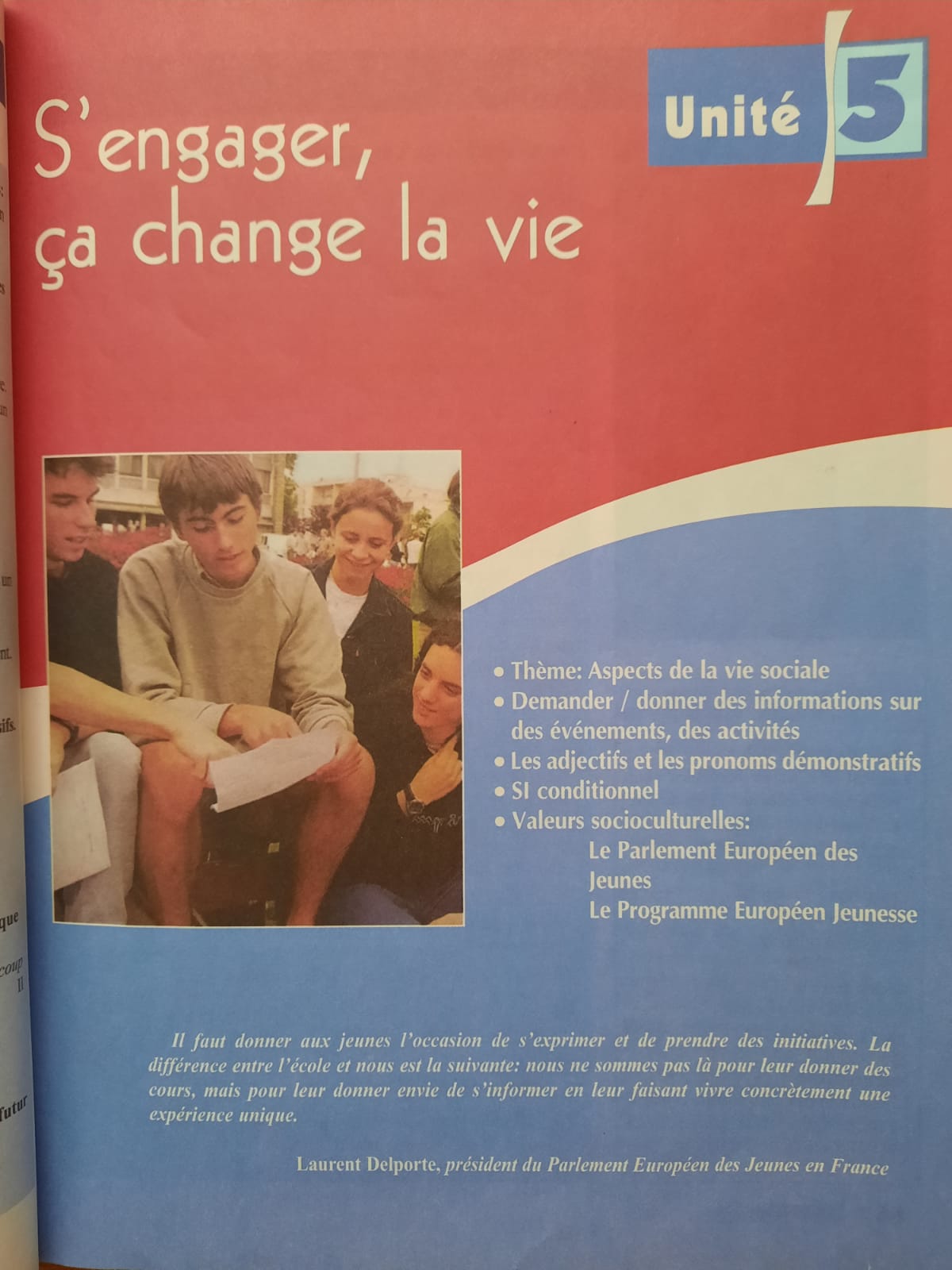 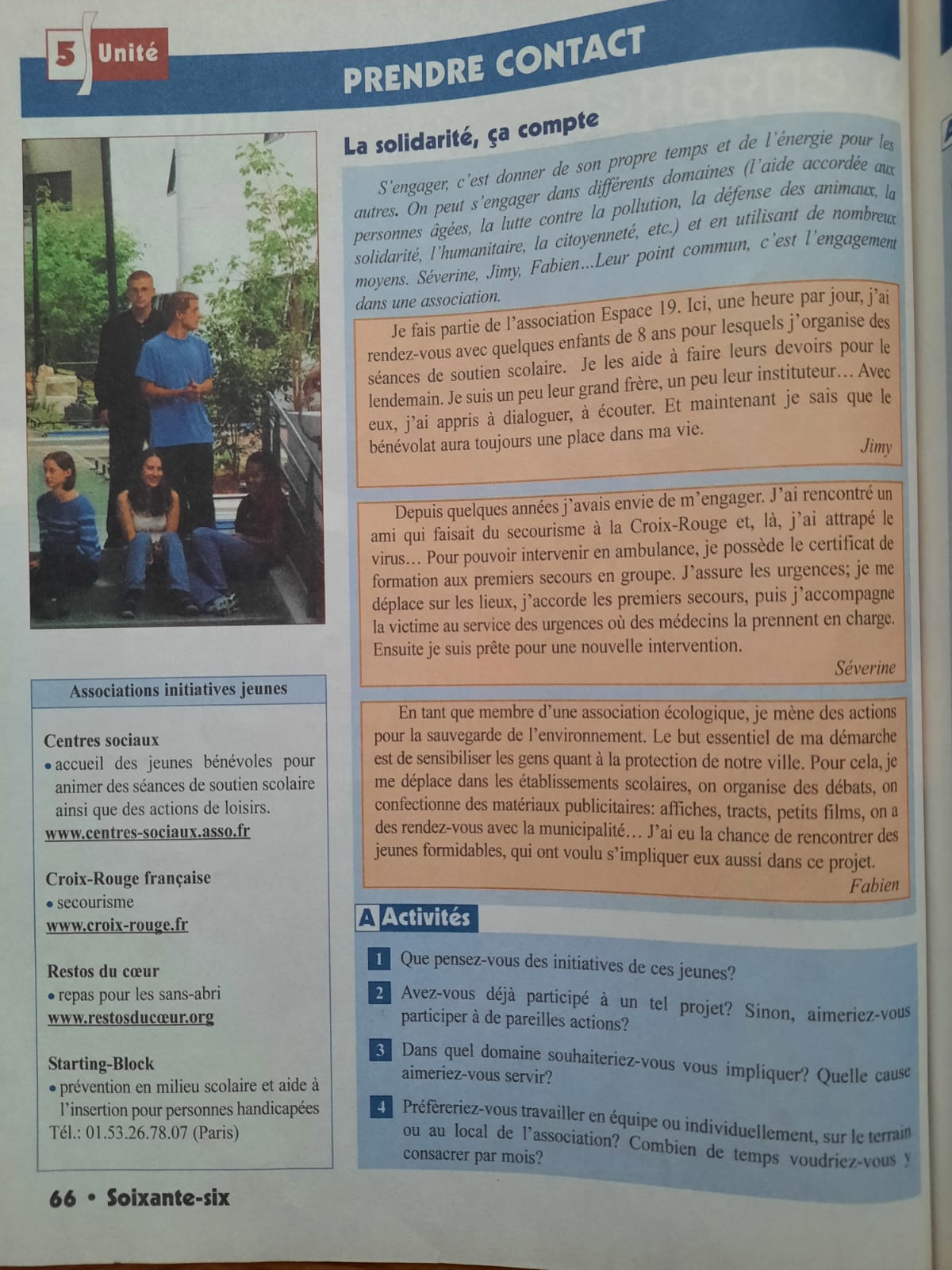 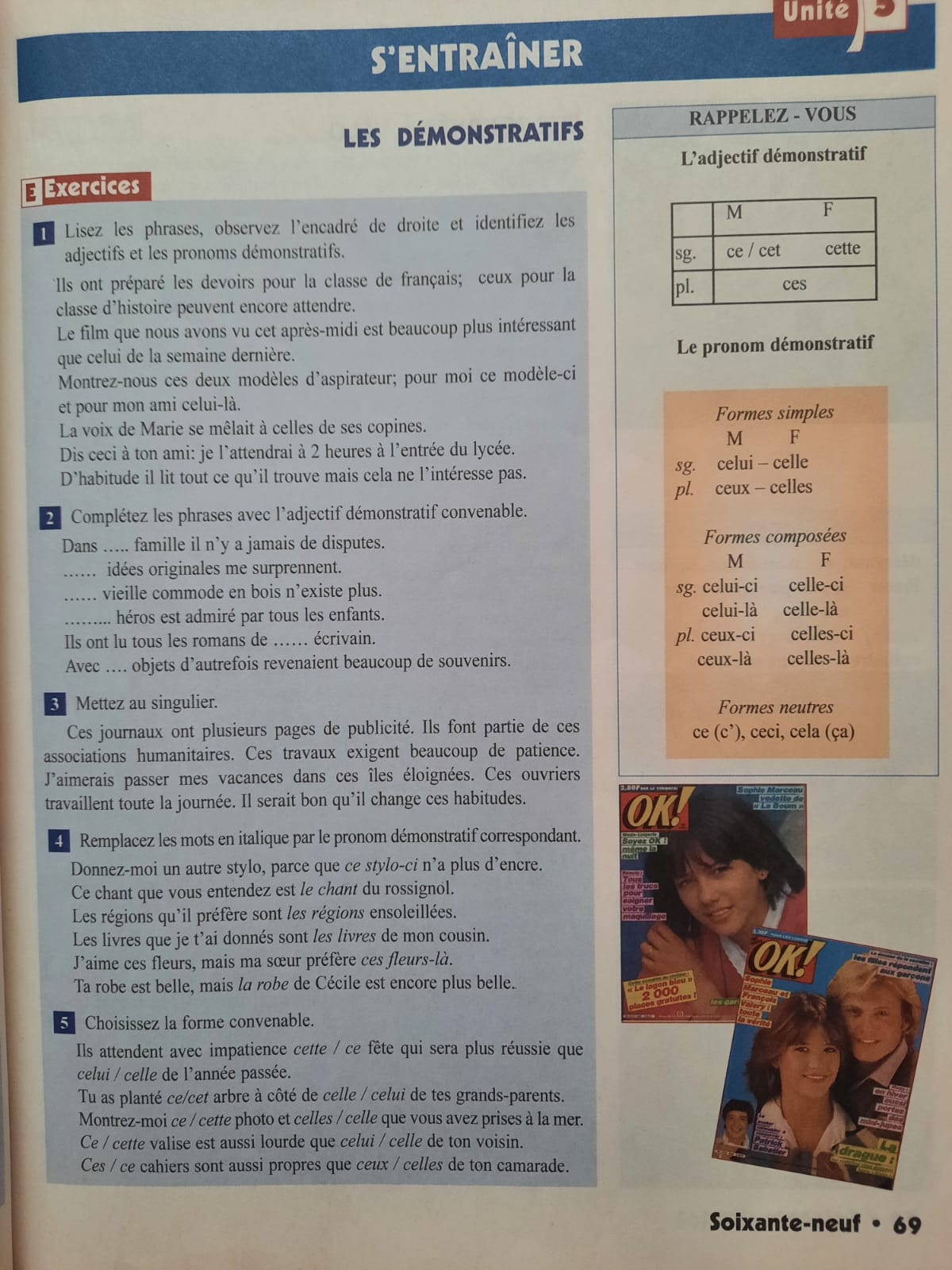 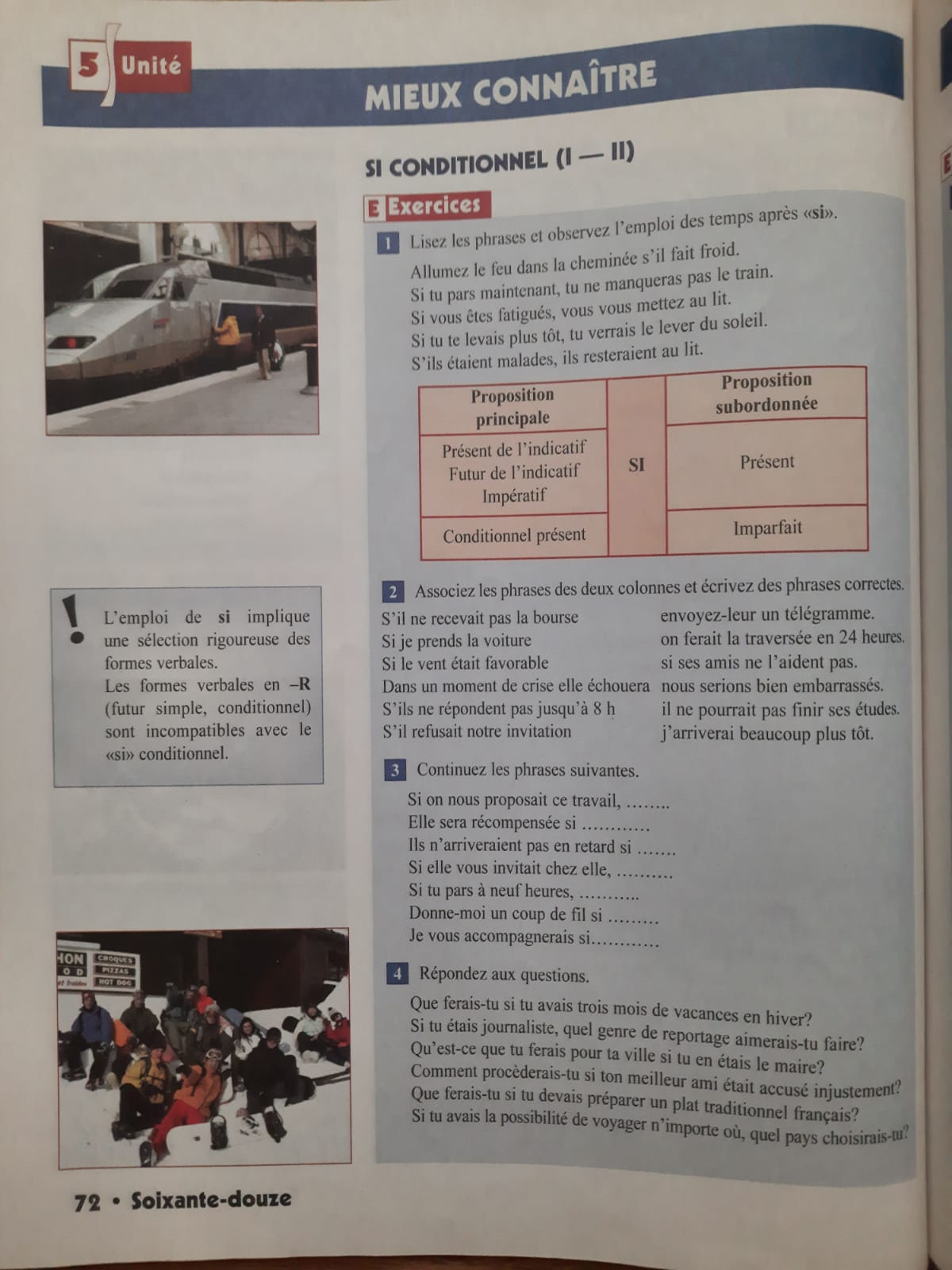 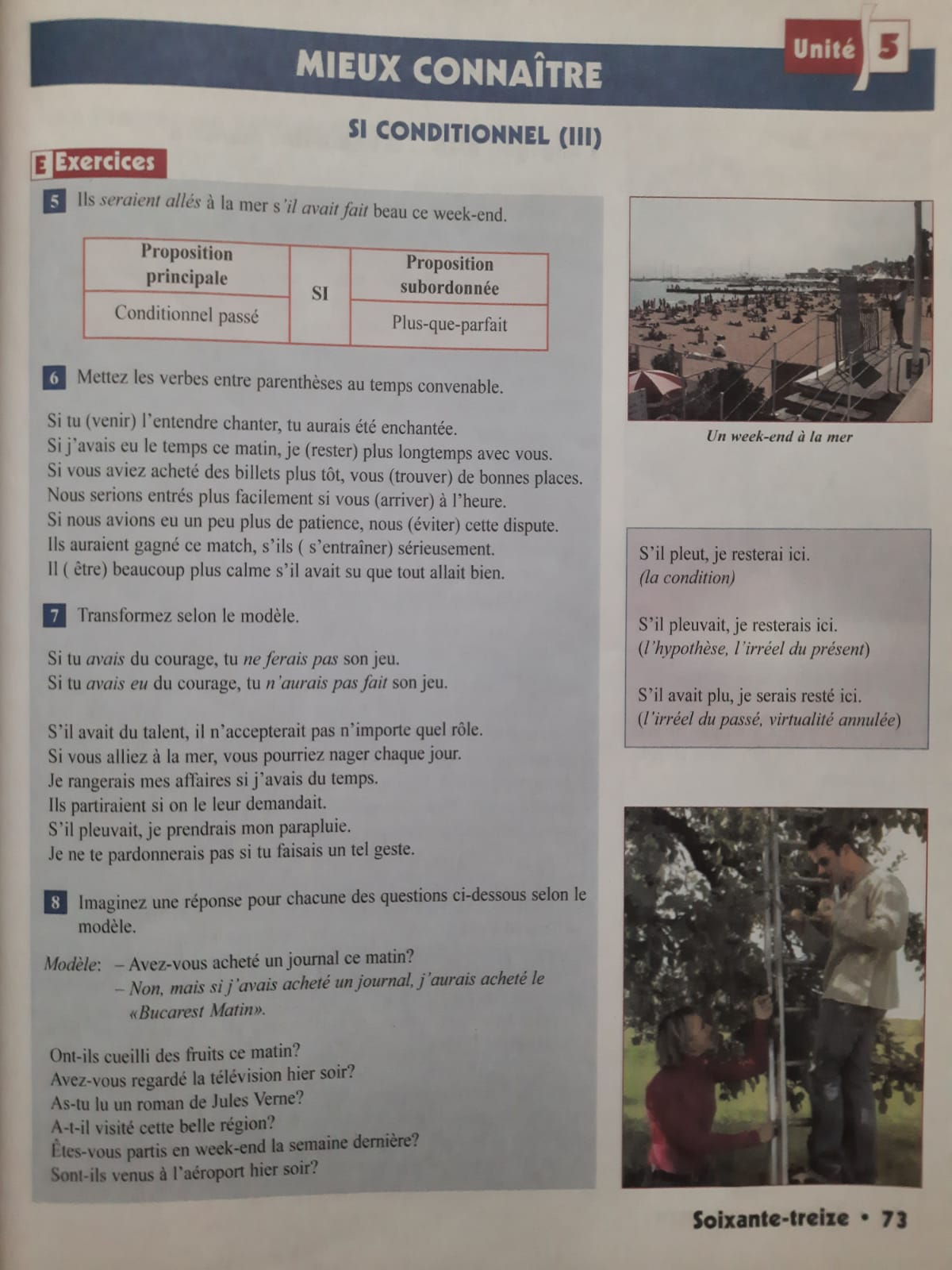 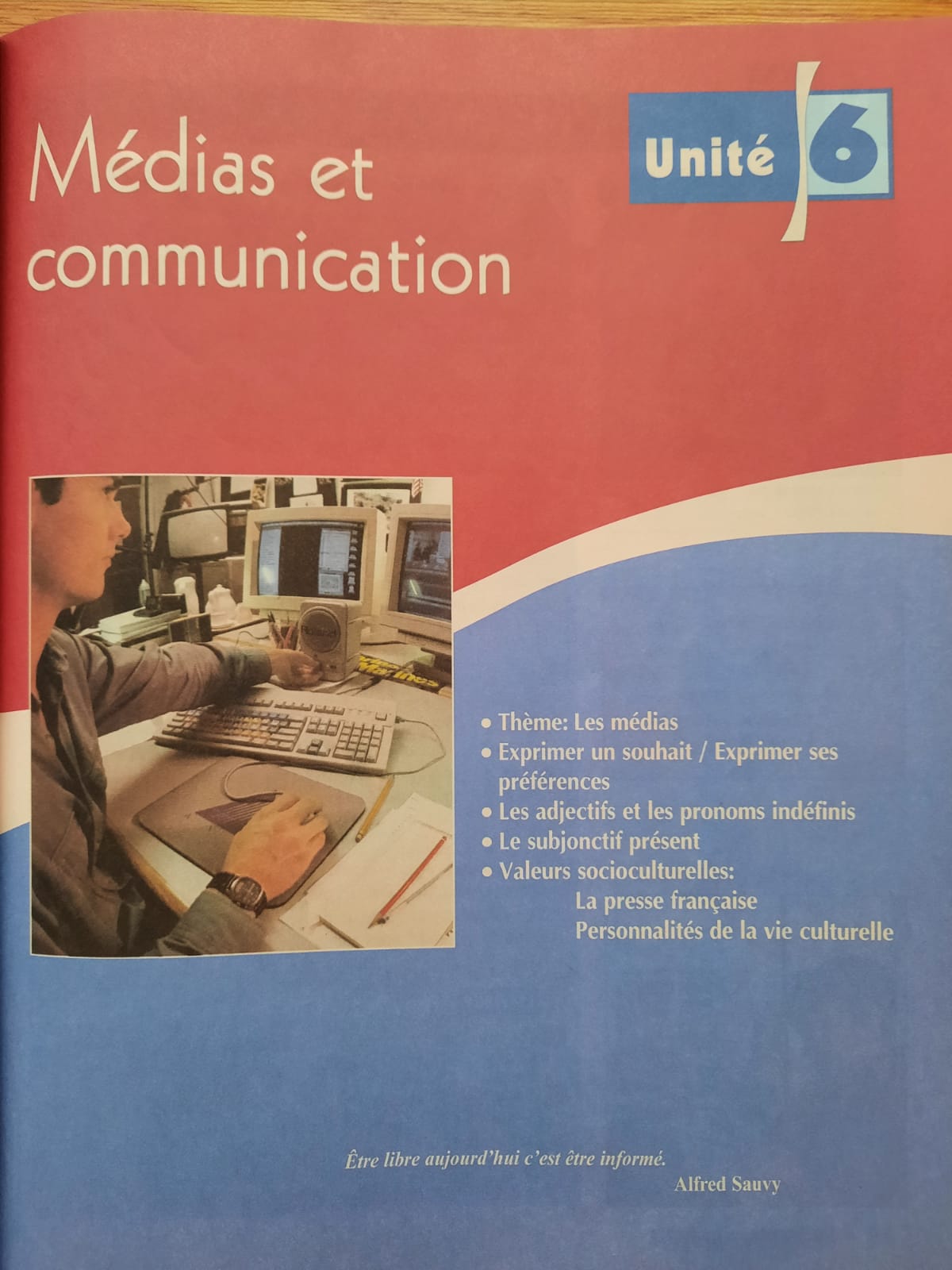 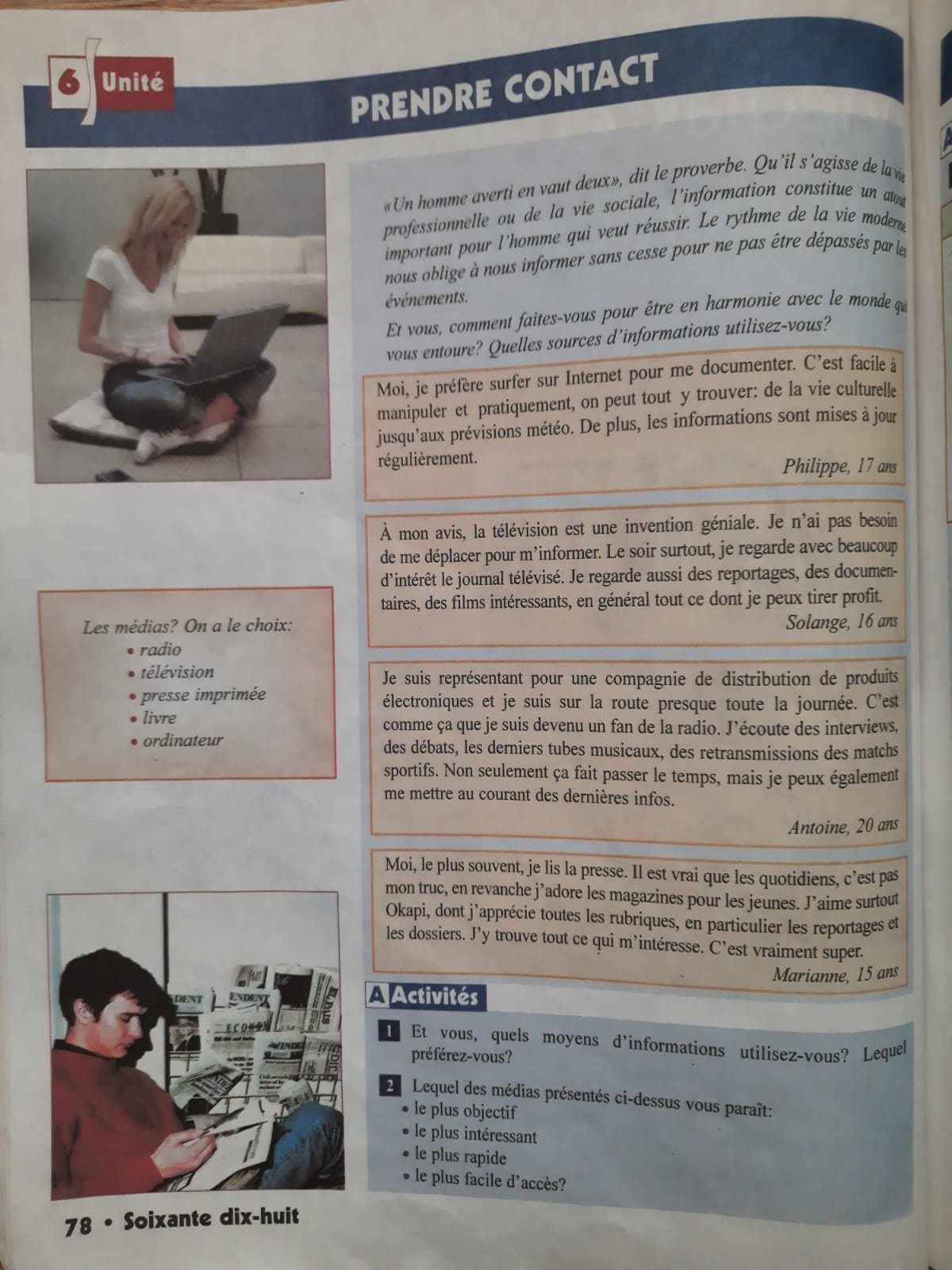 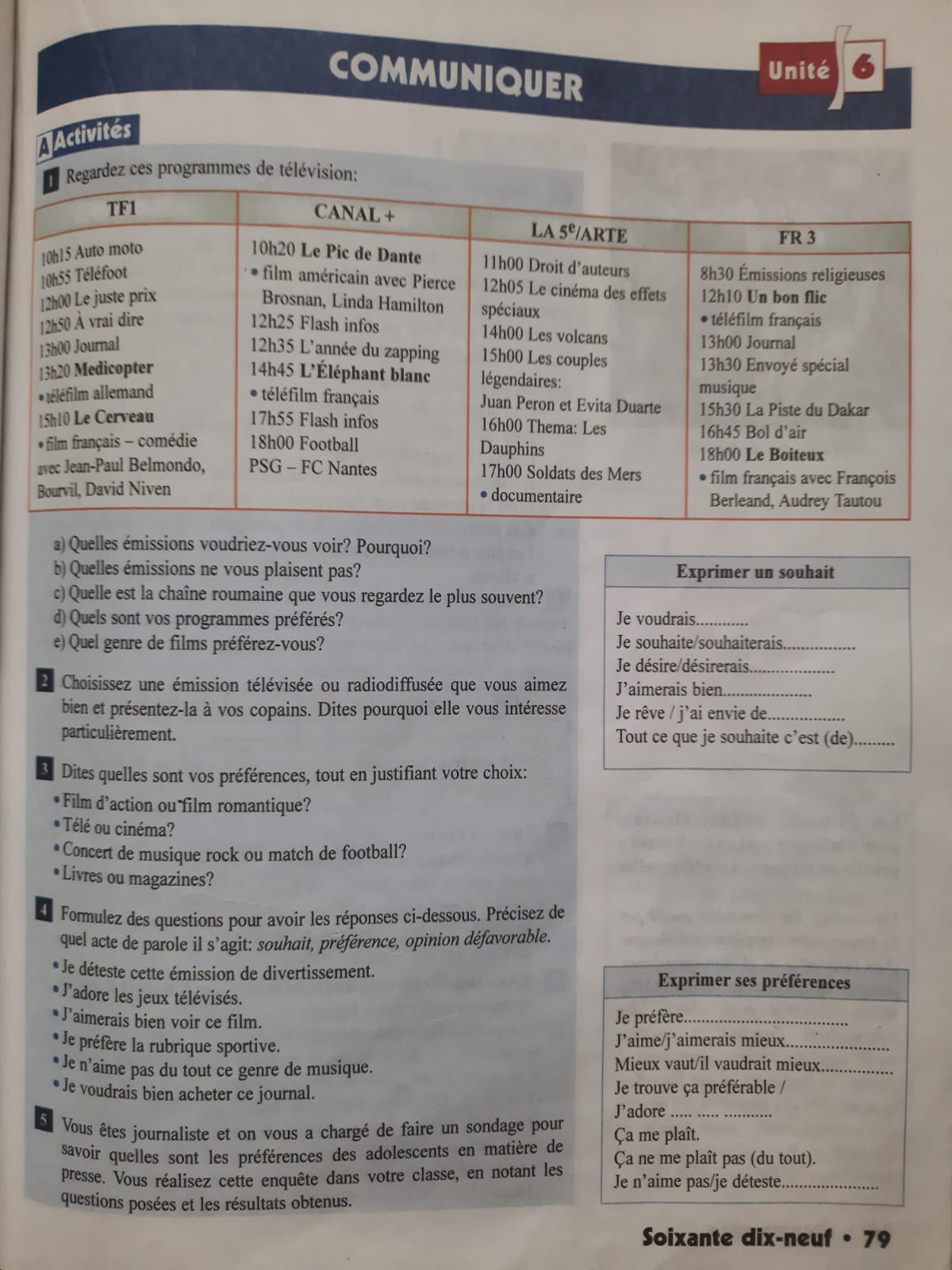 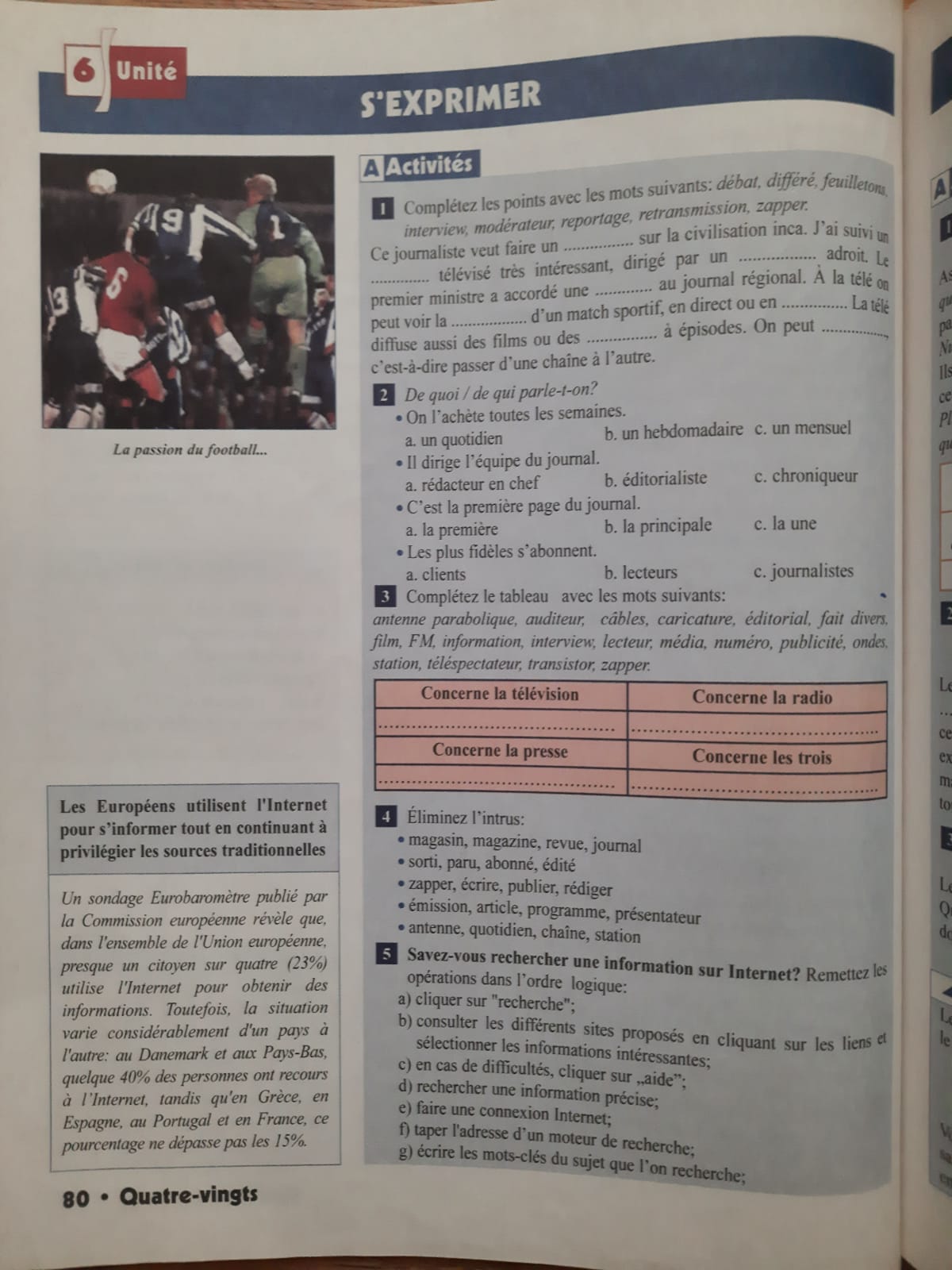 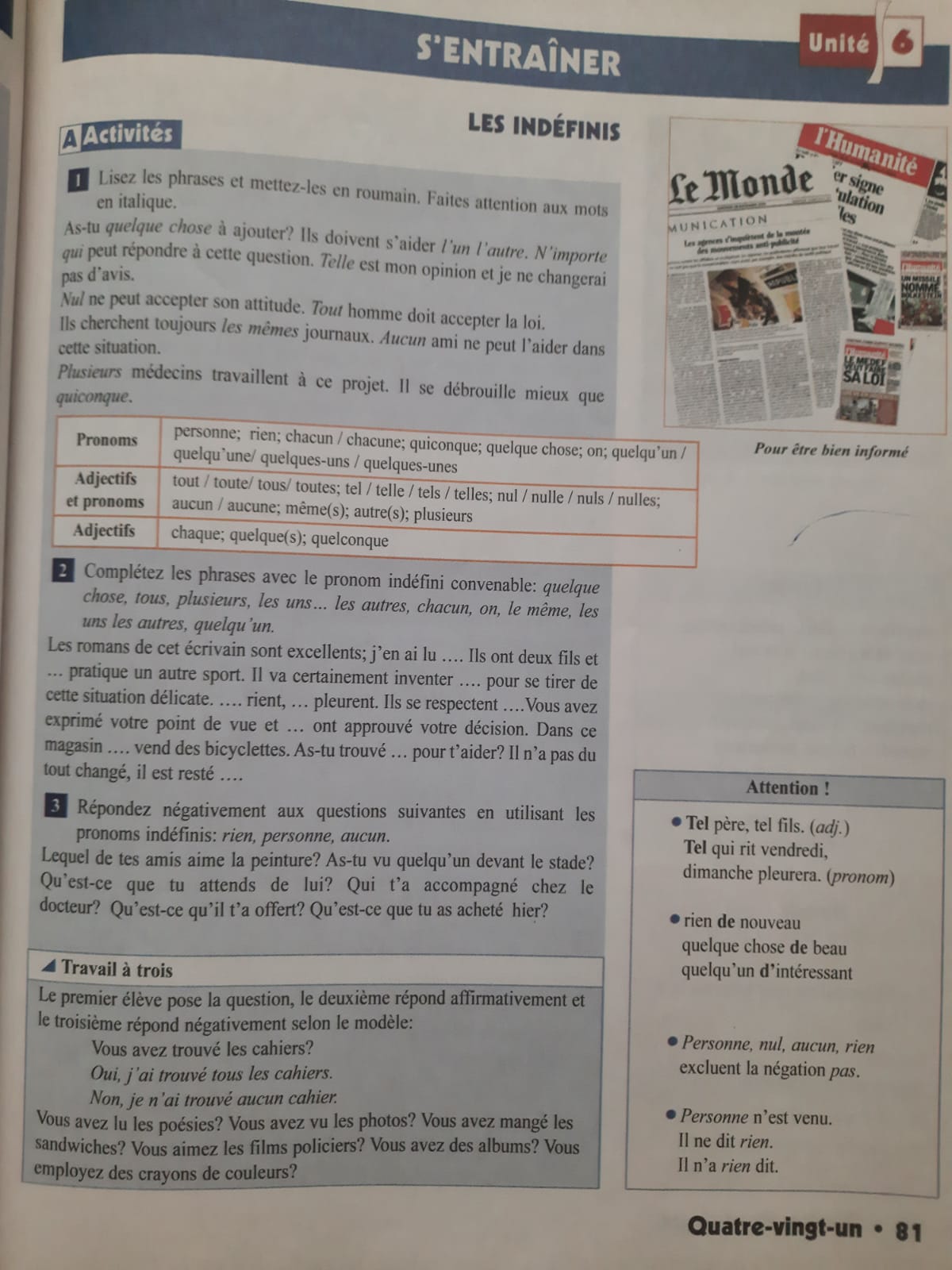 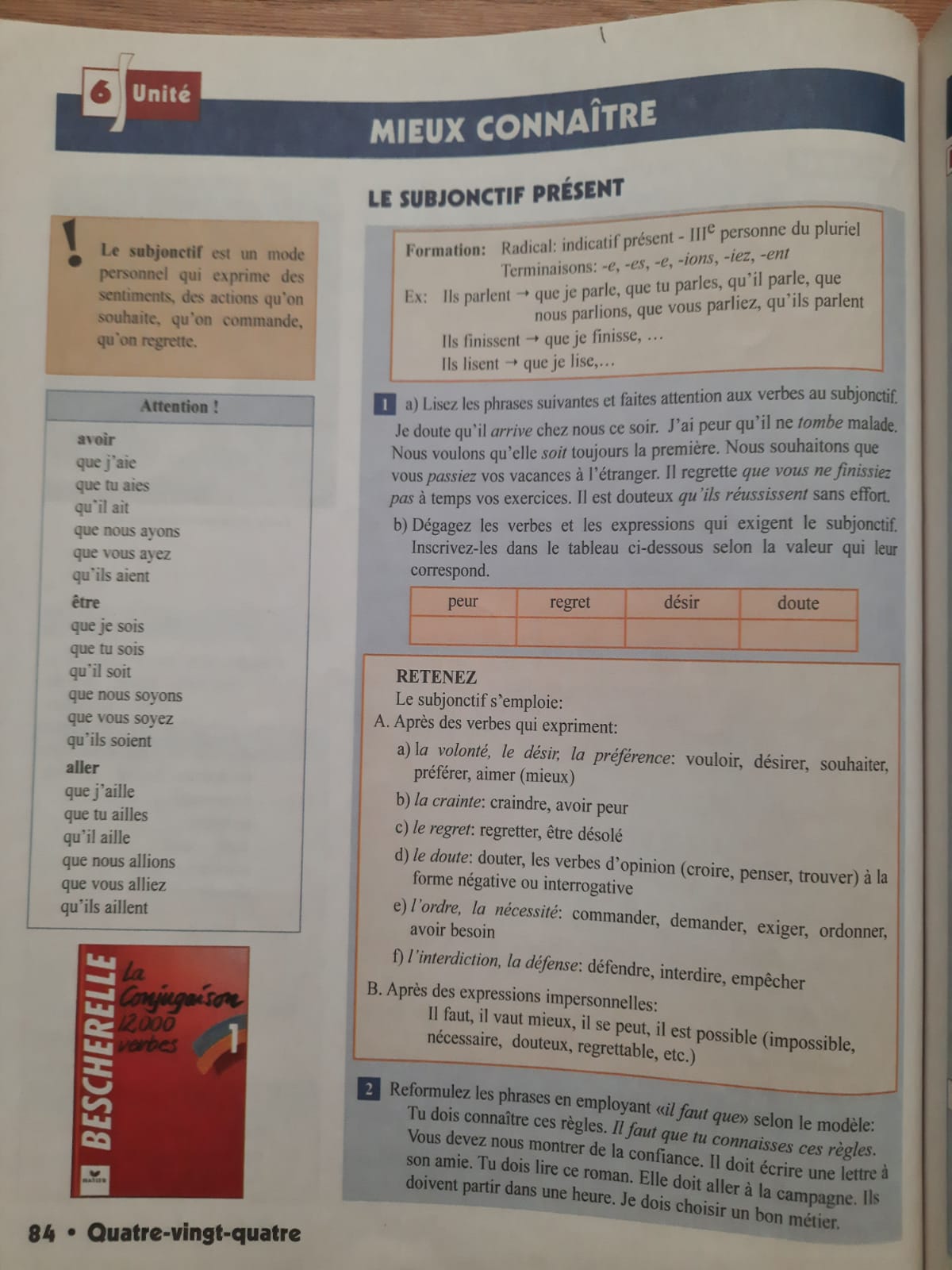 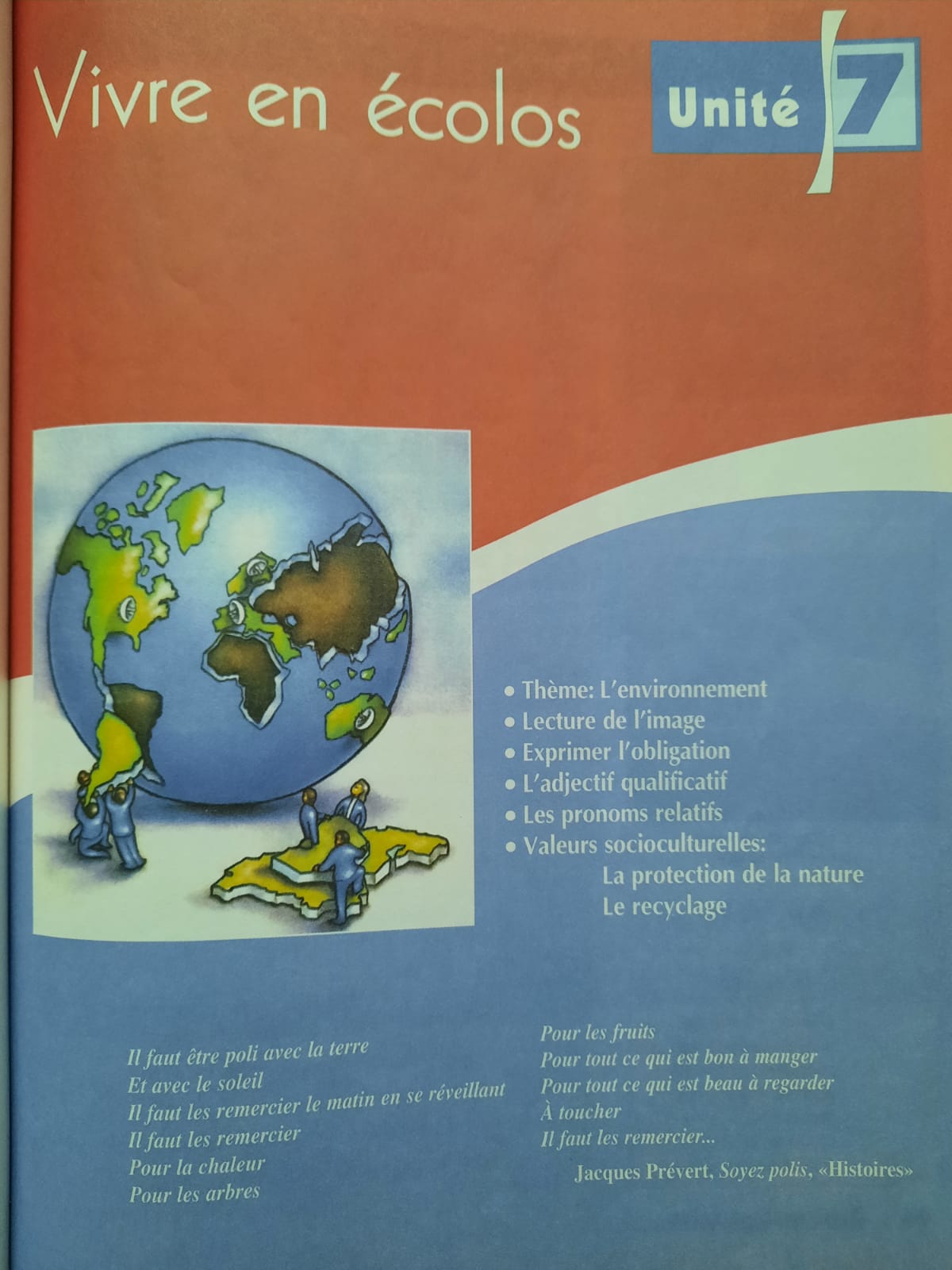 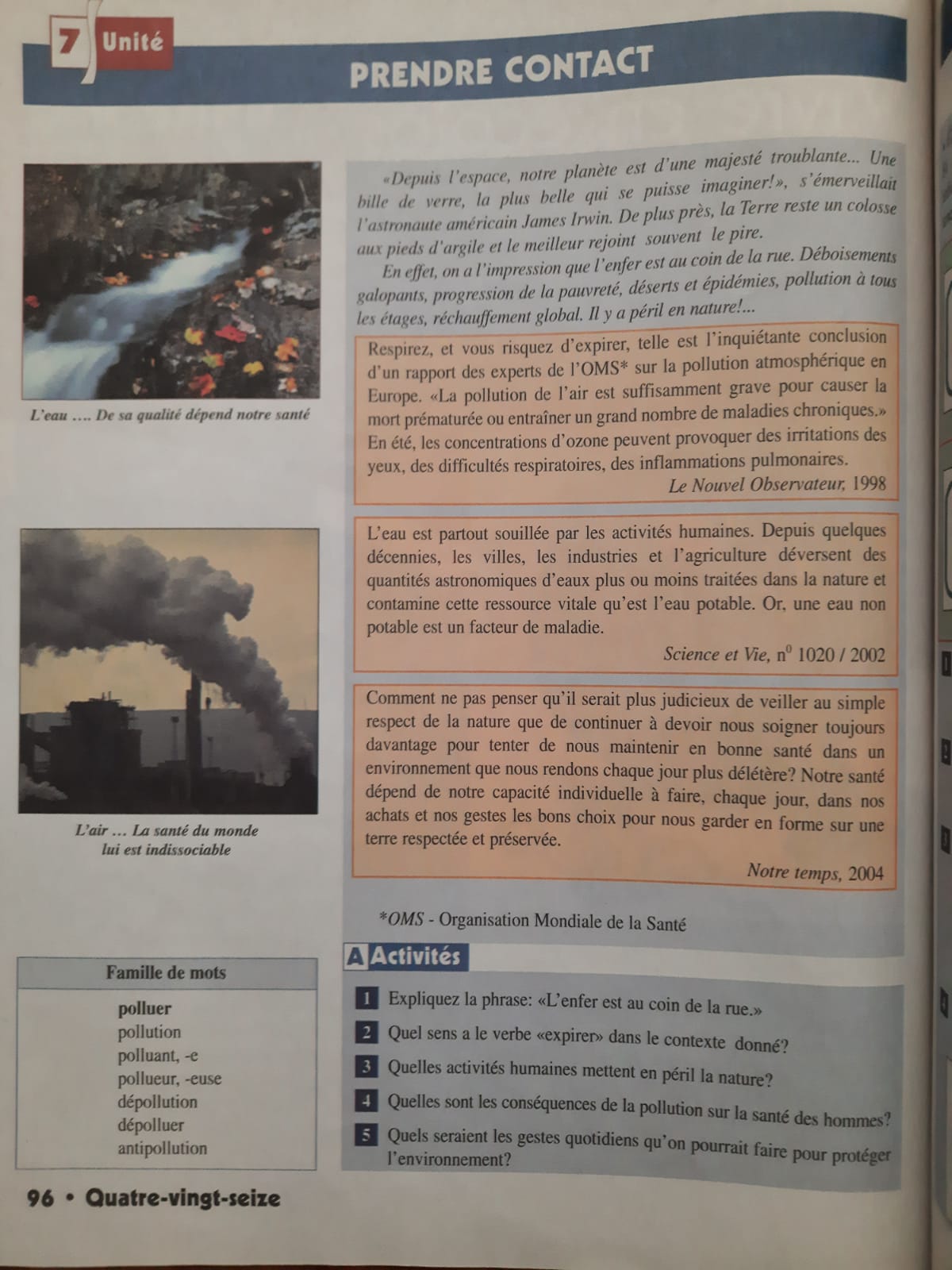 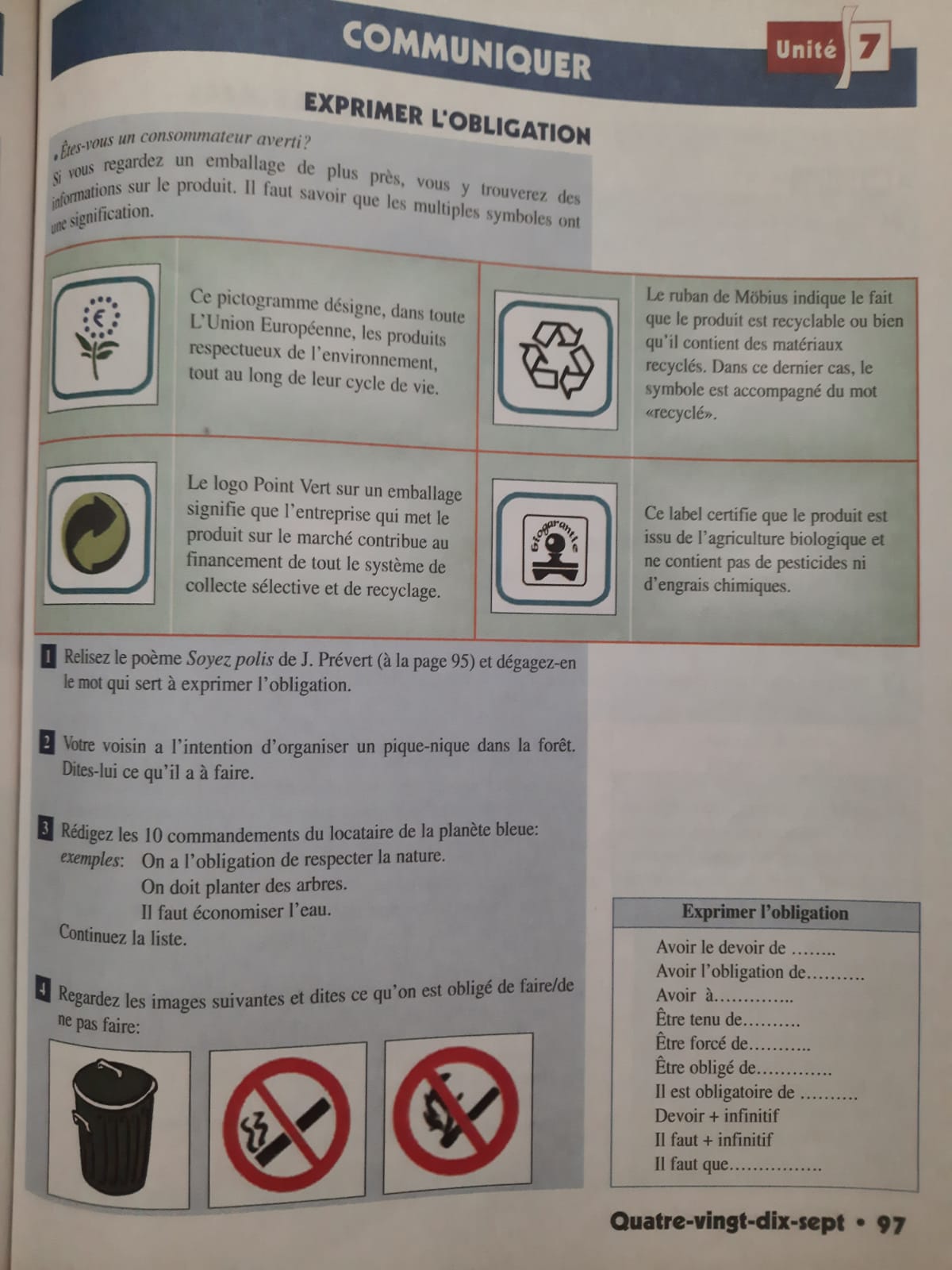 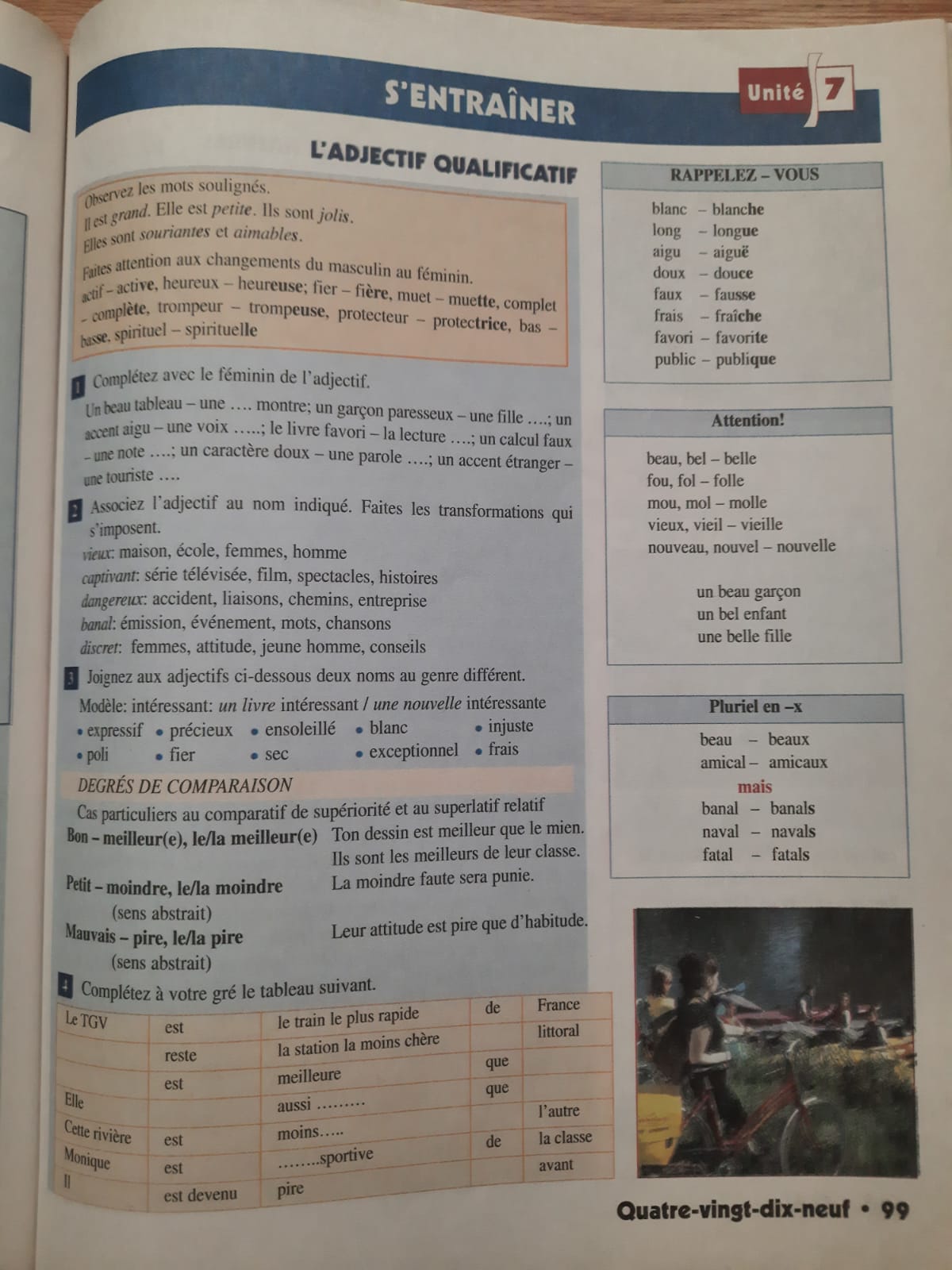 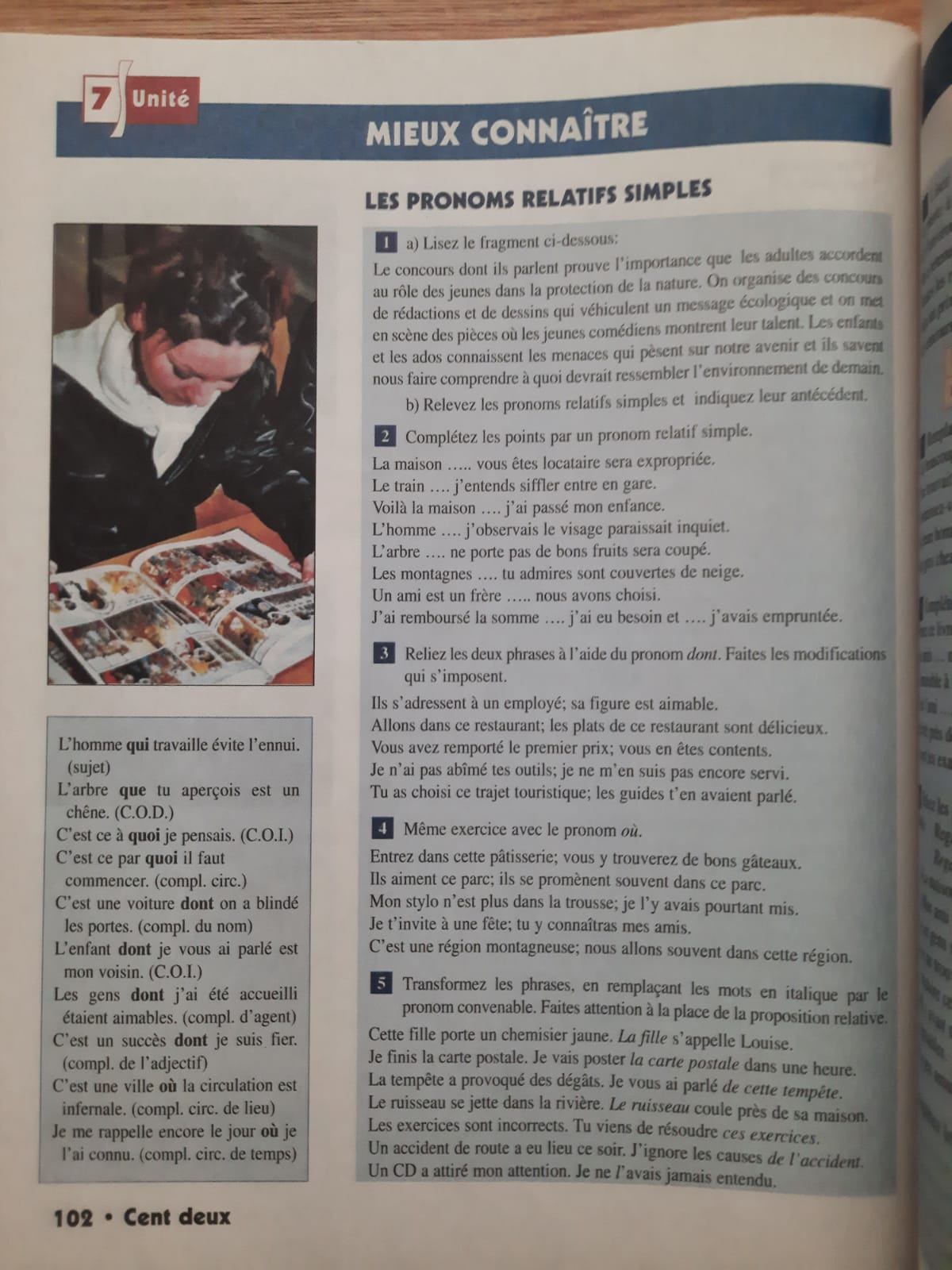 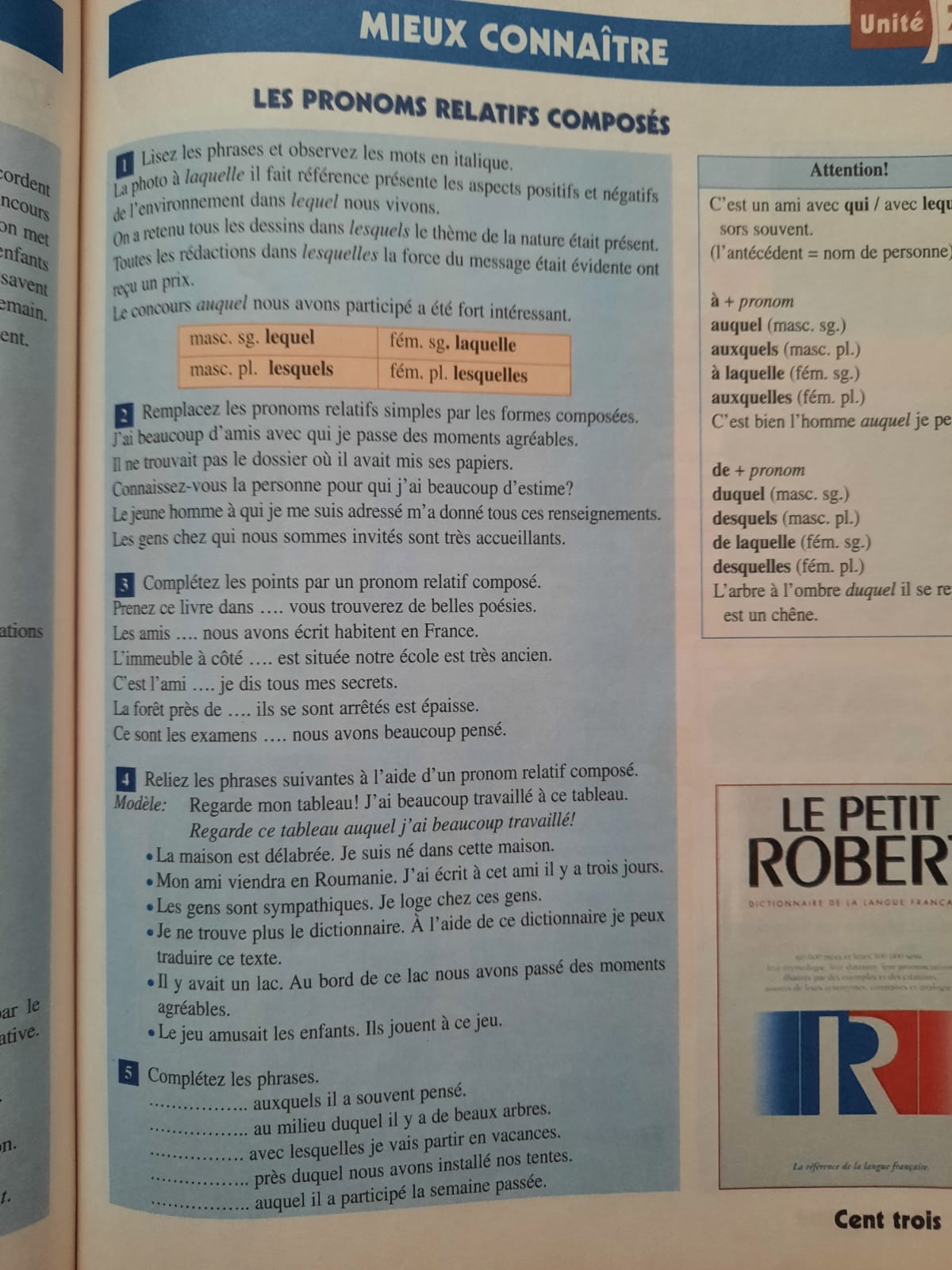 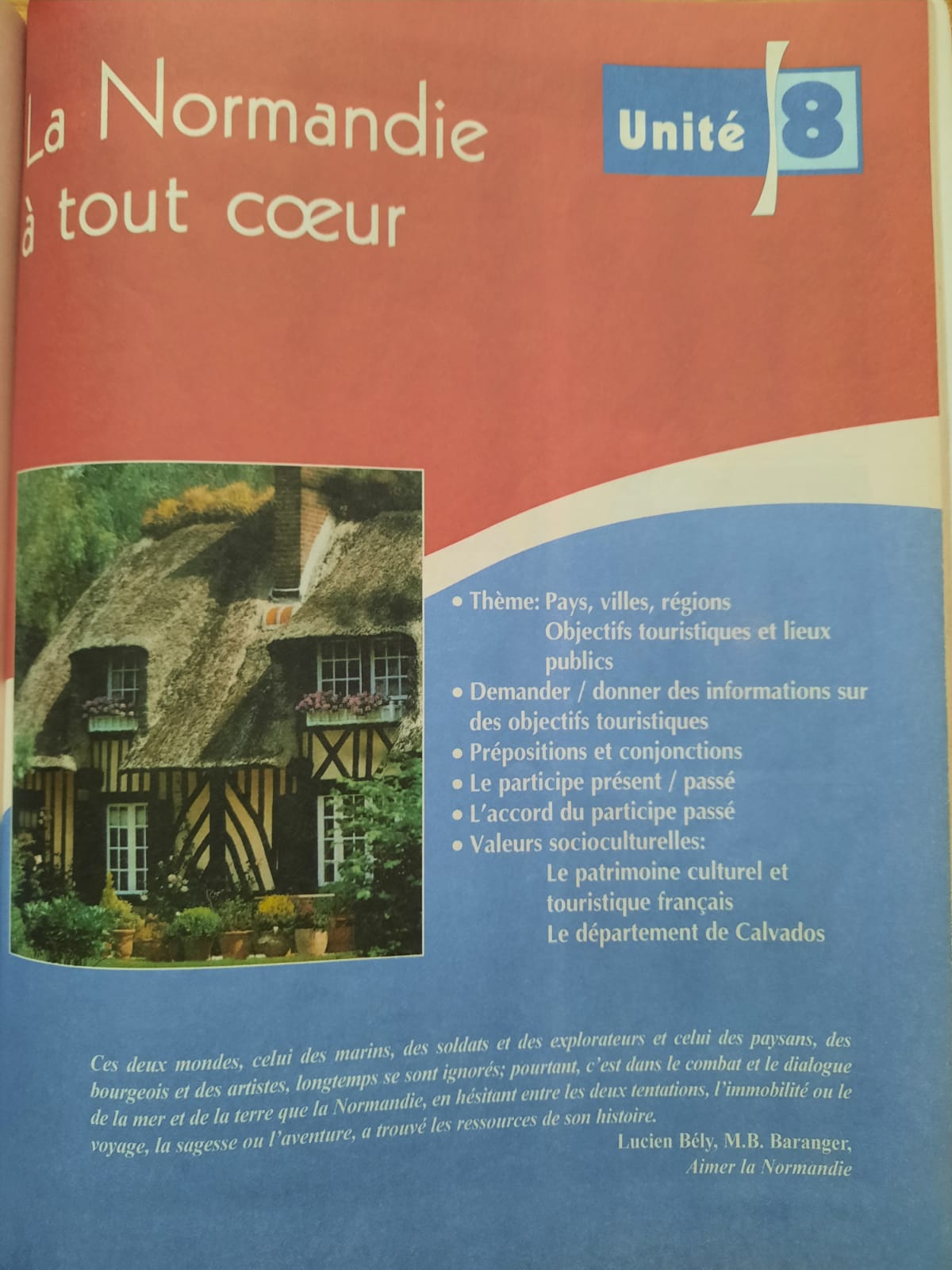 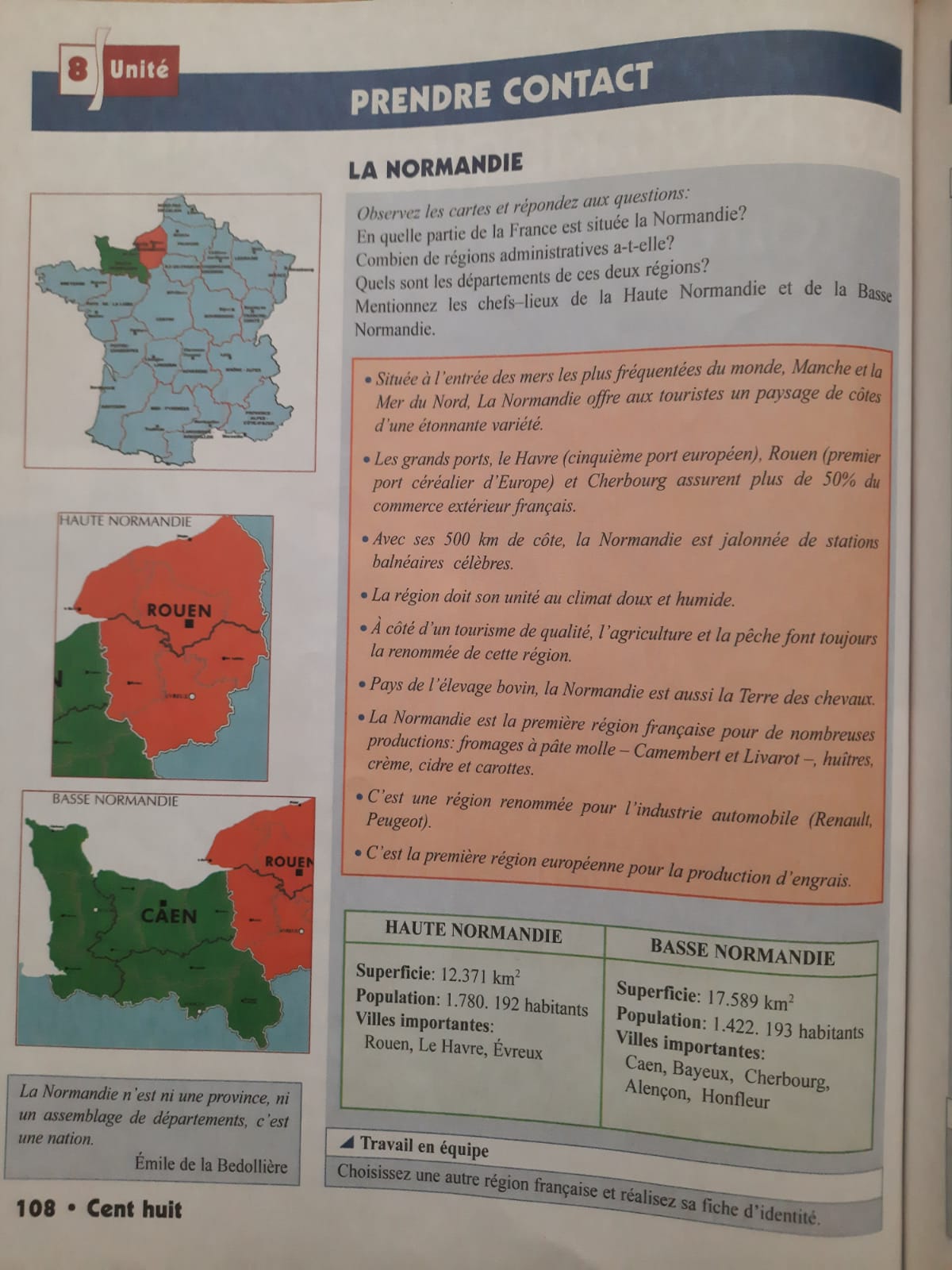 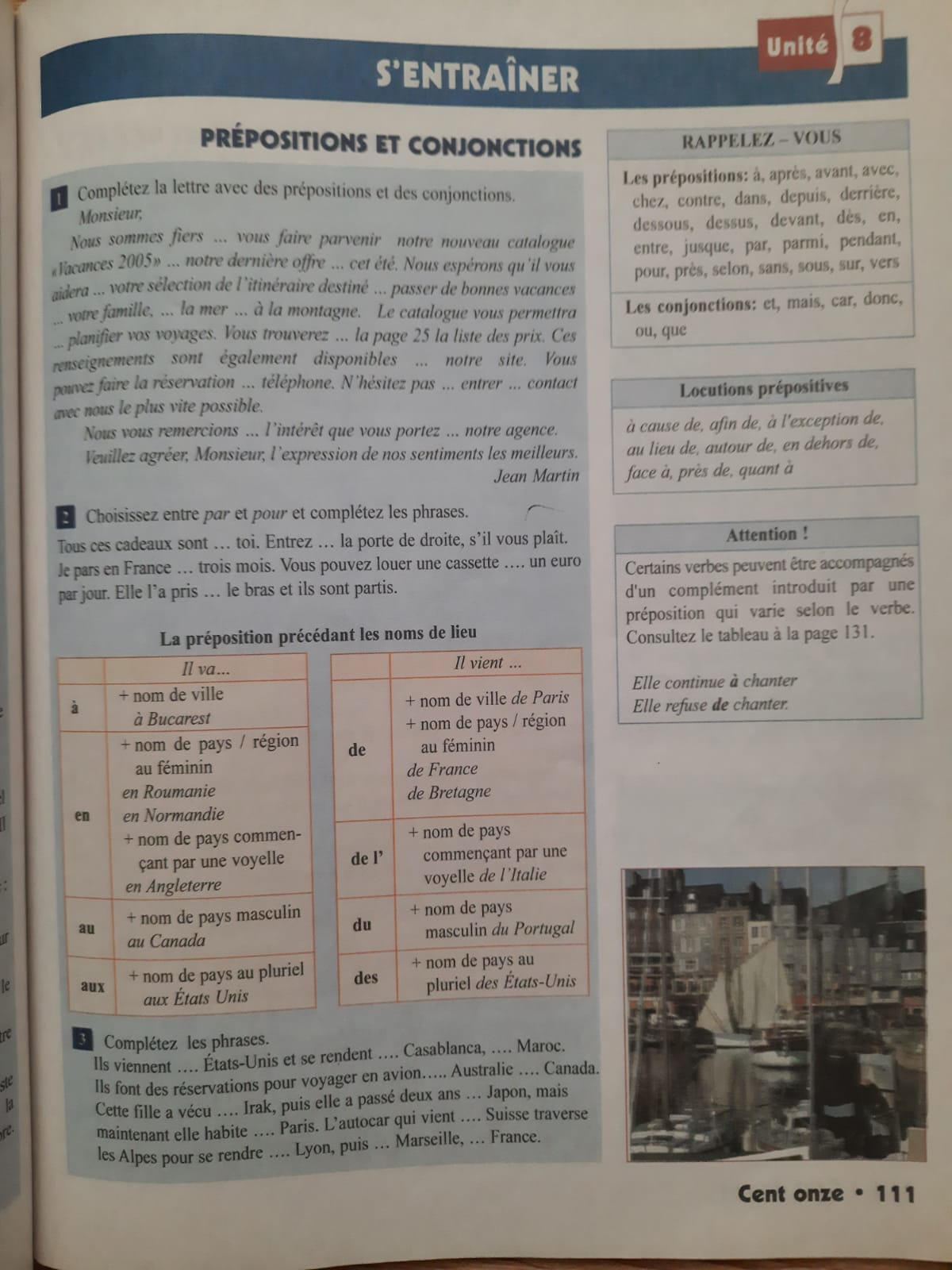 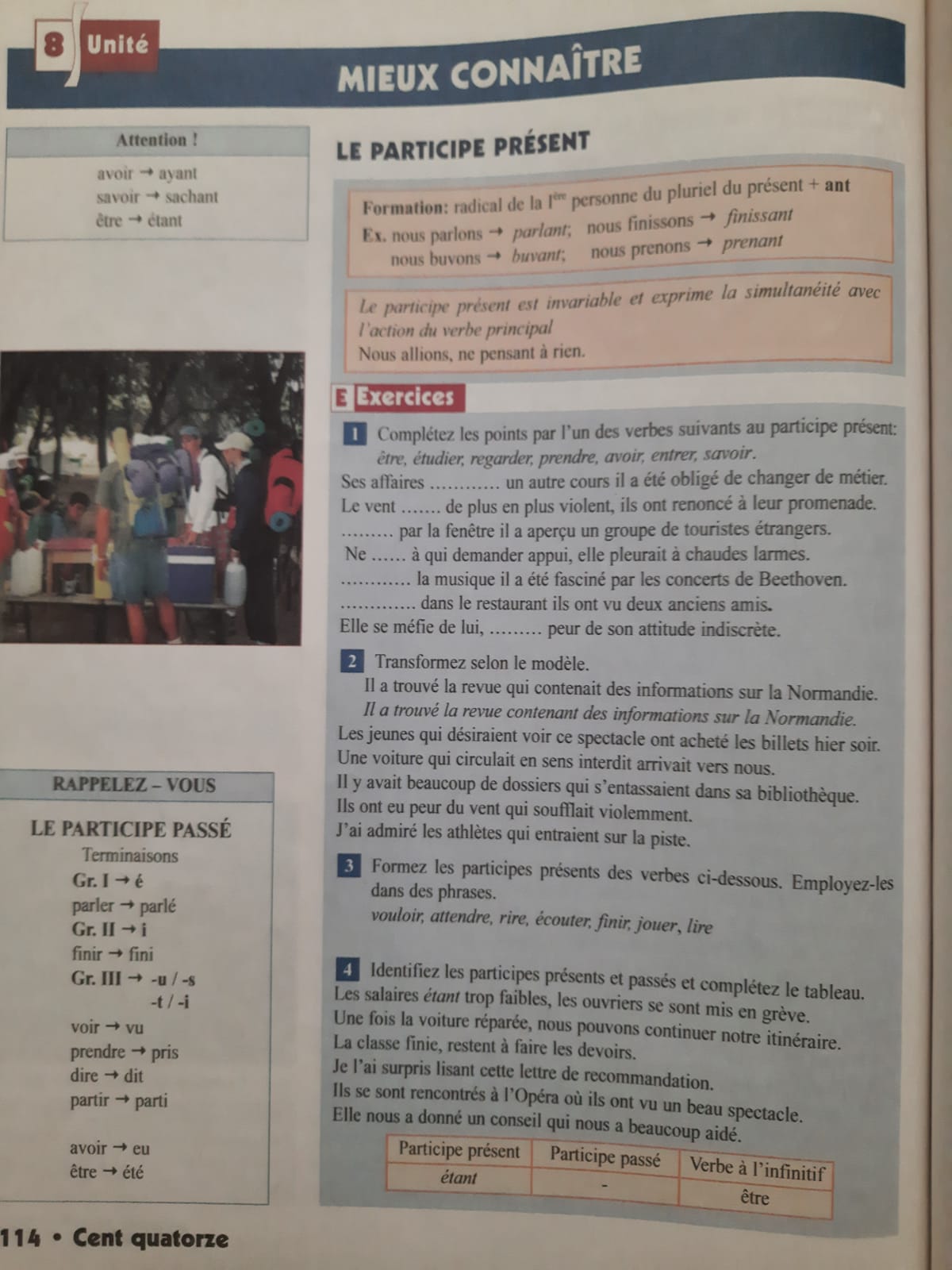 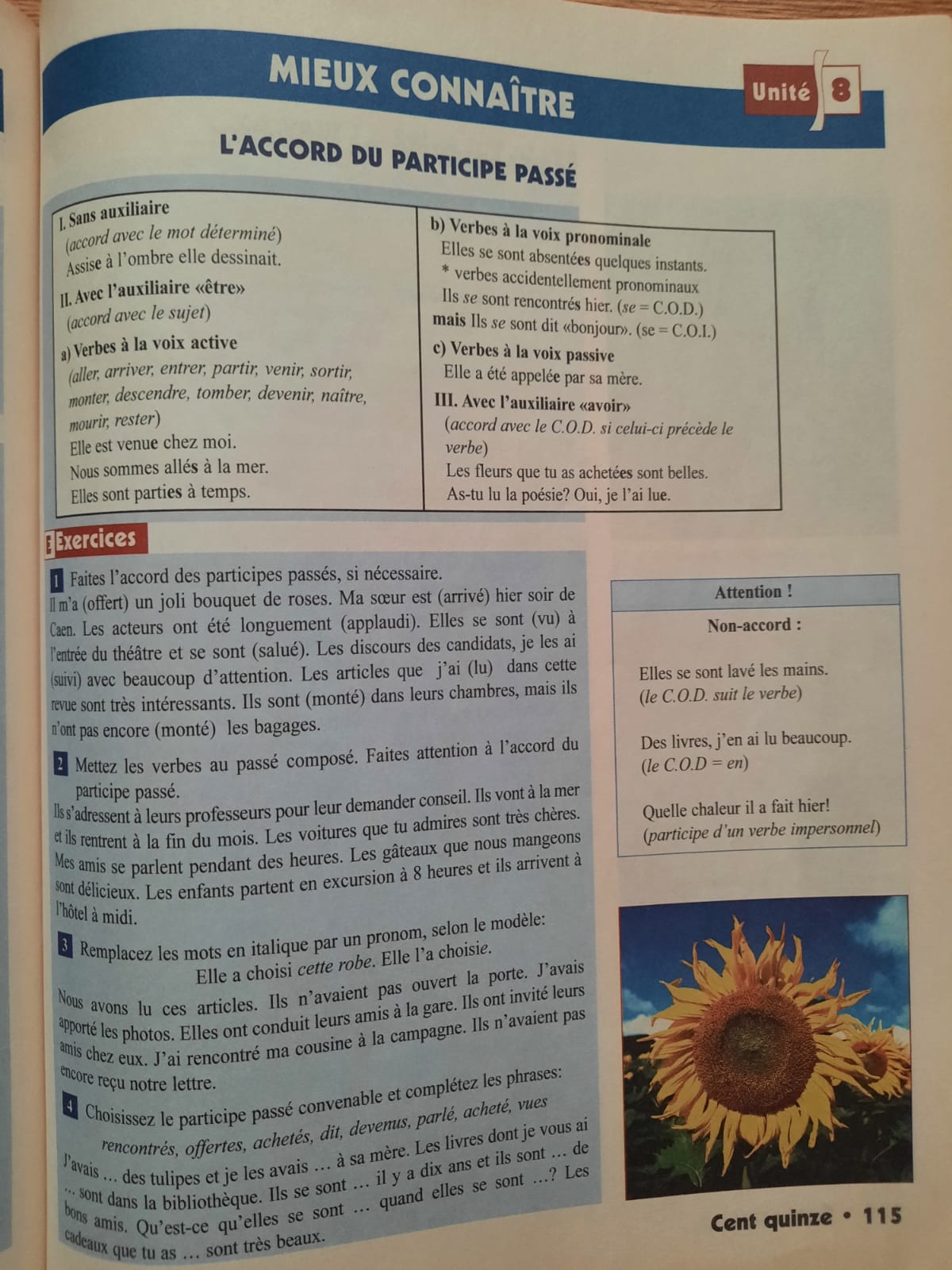 Annexes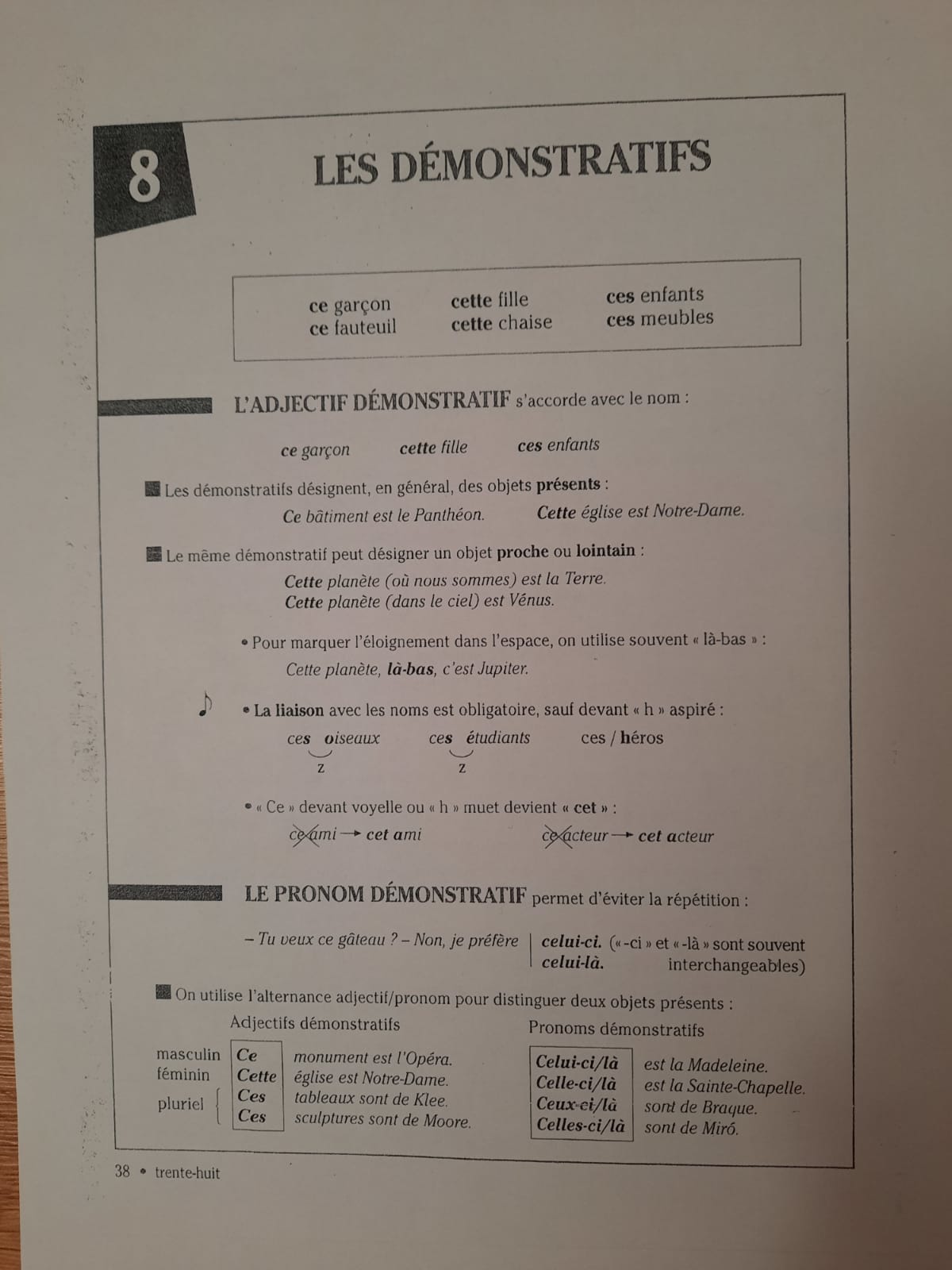 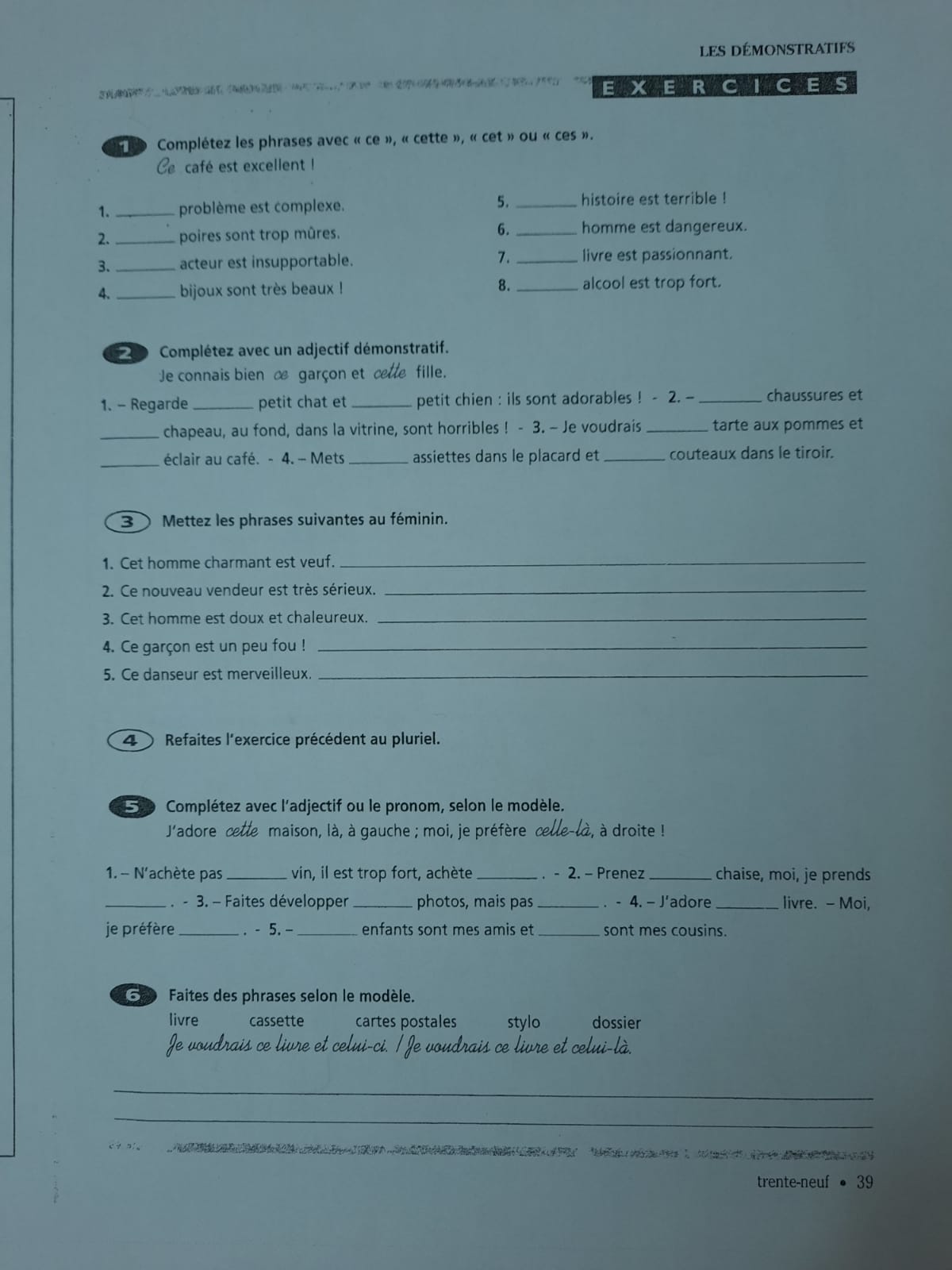 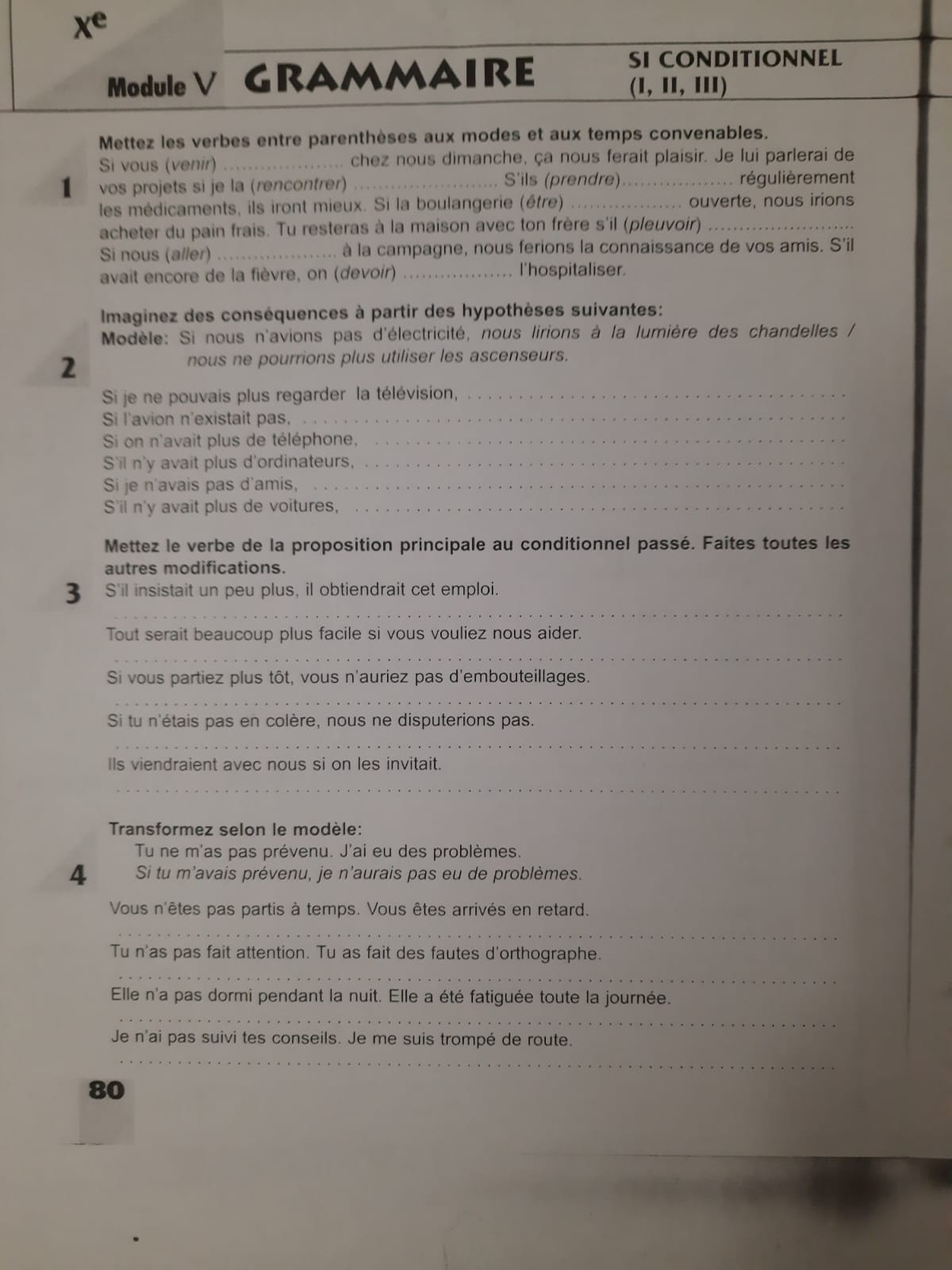 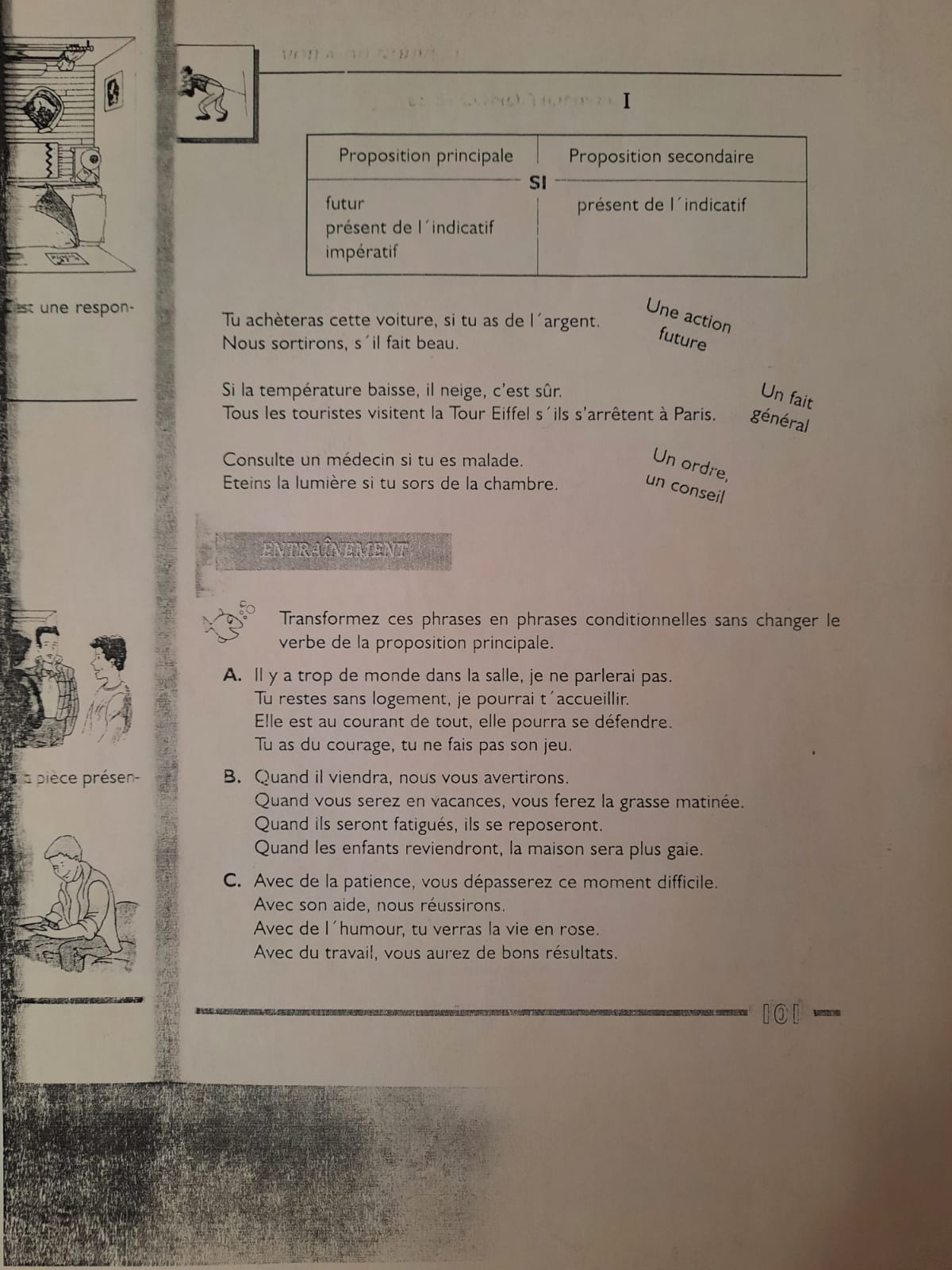 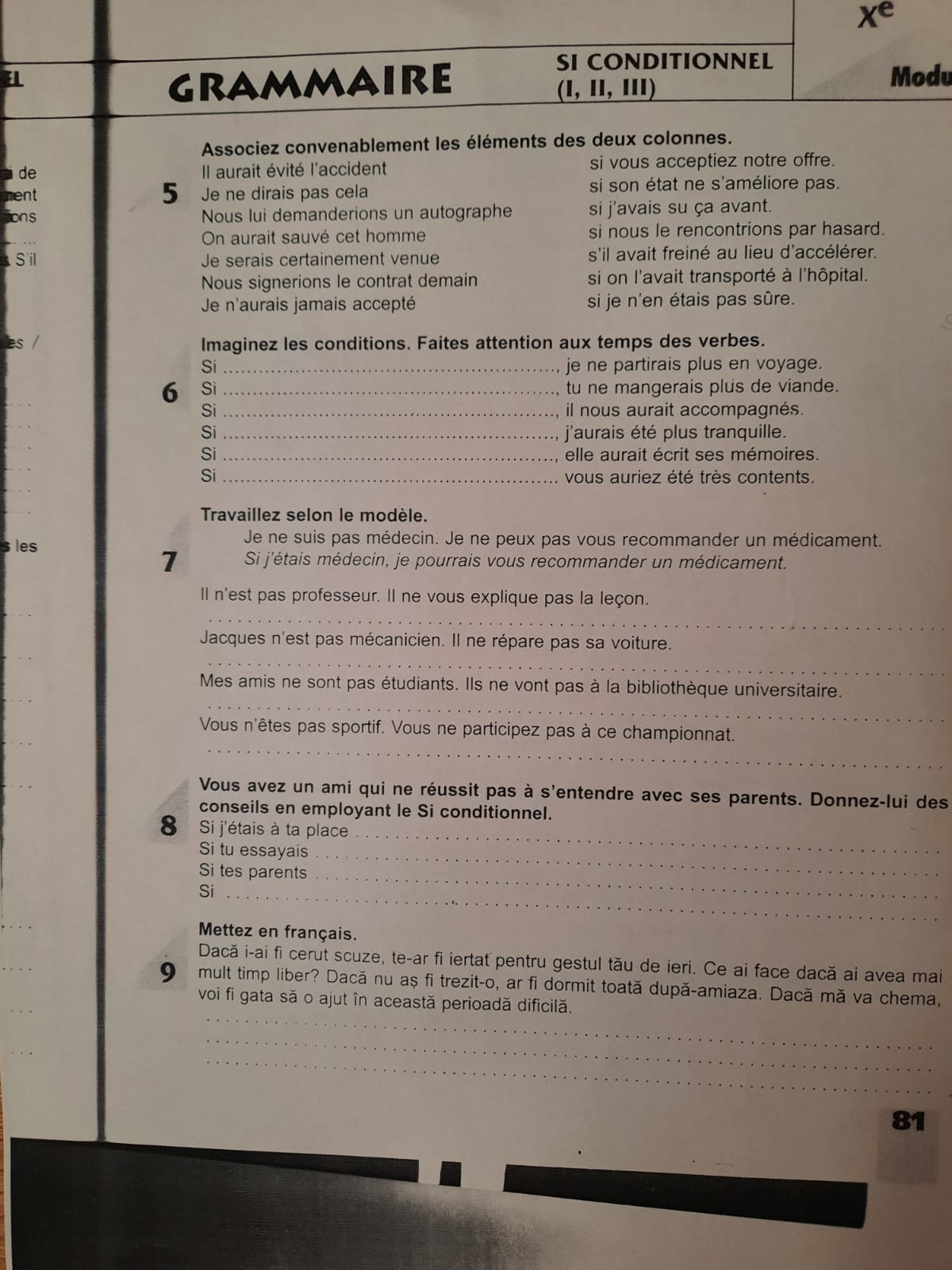 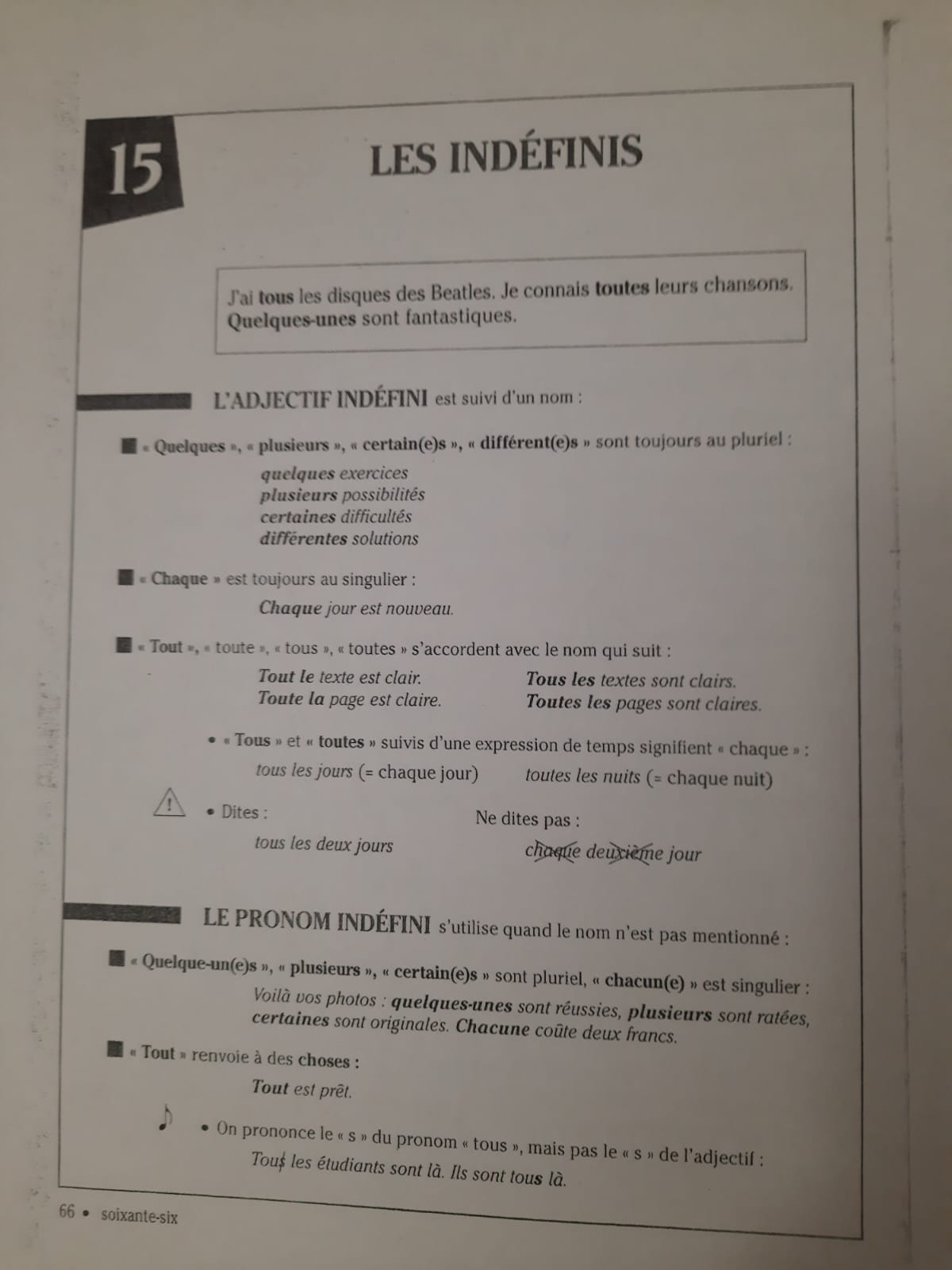 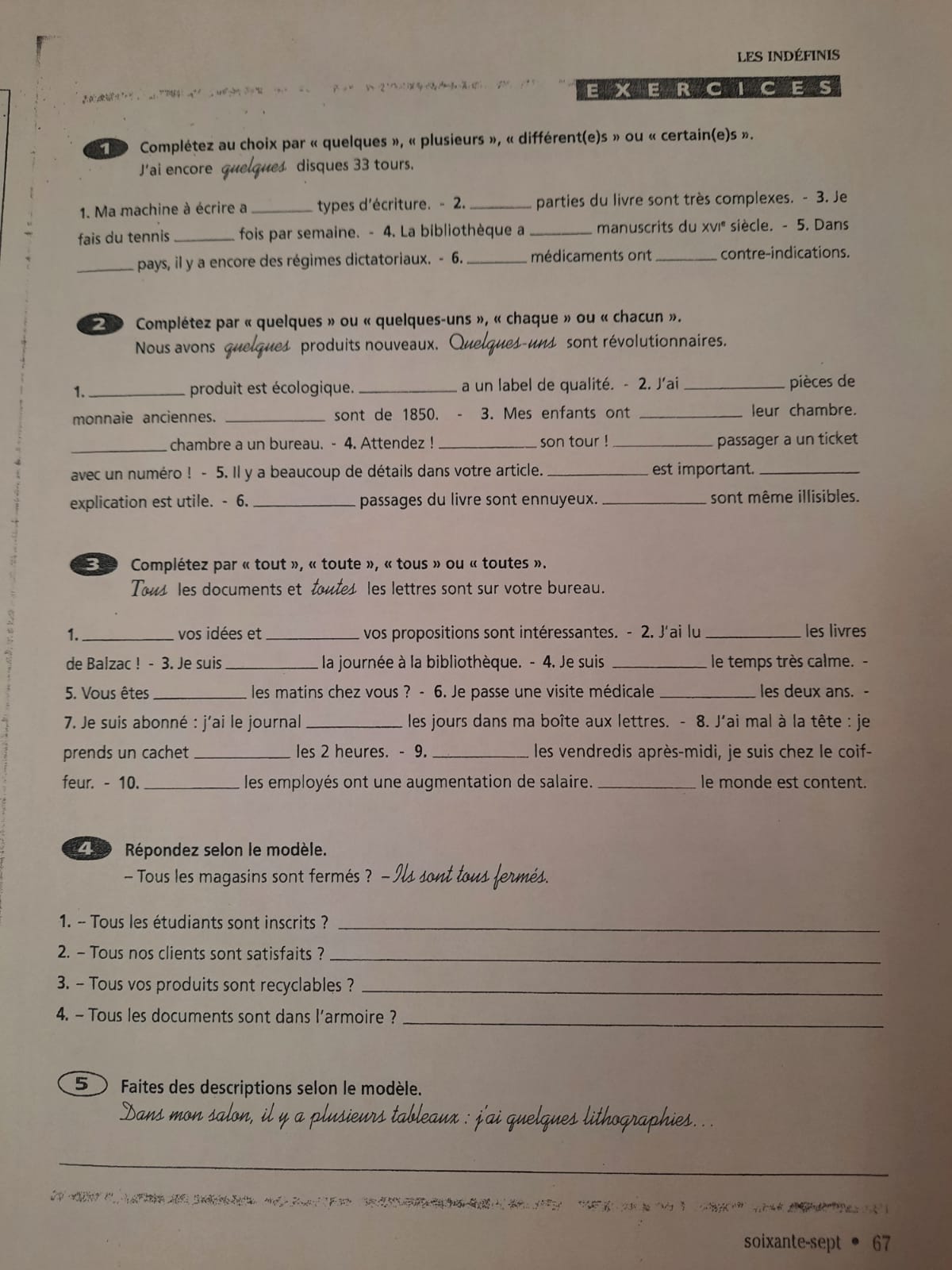 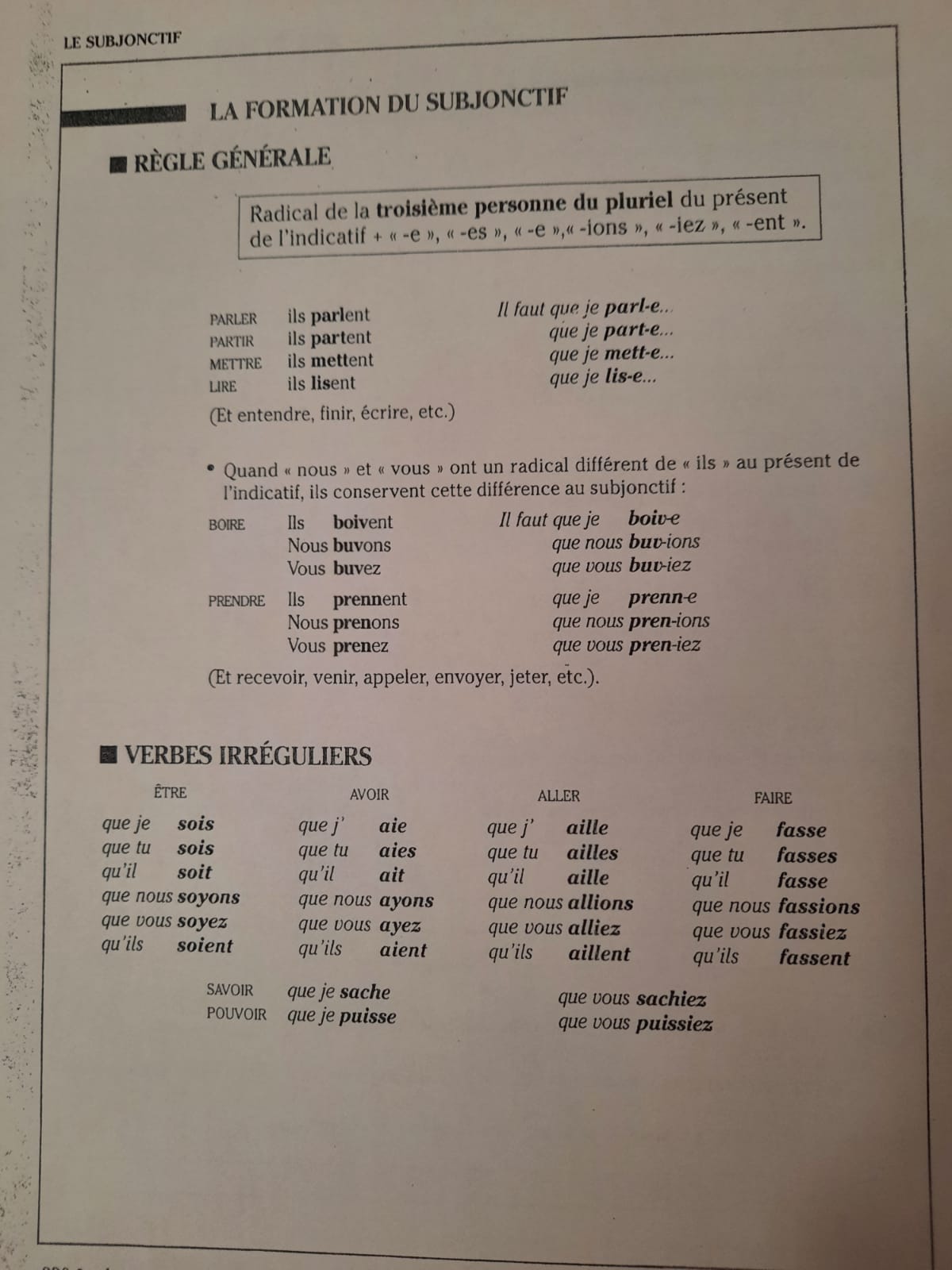 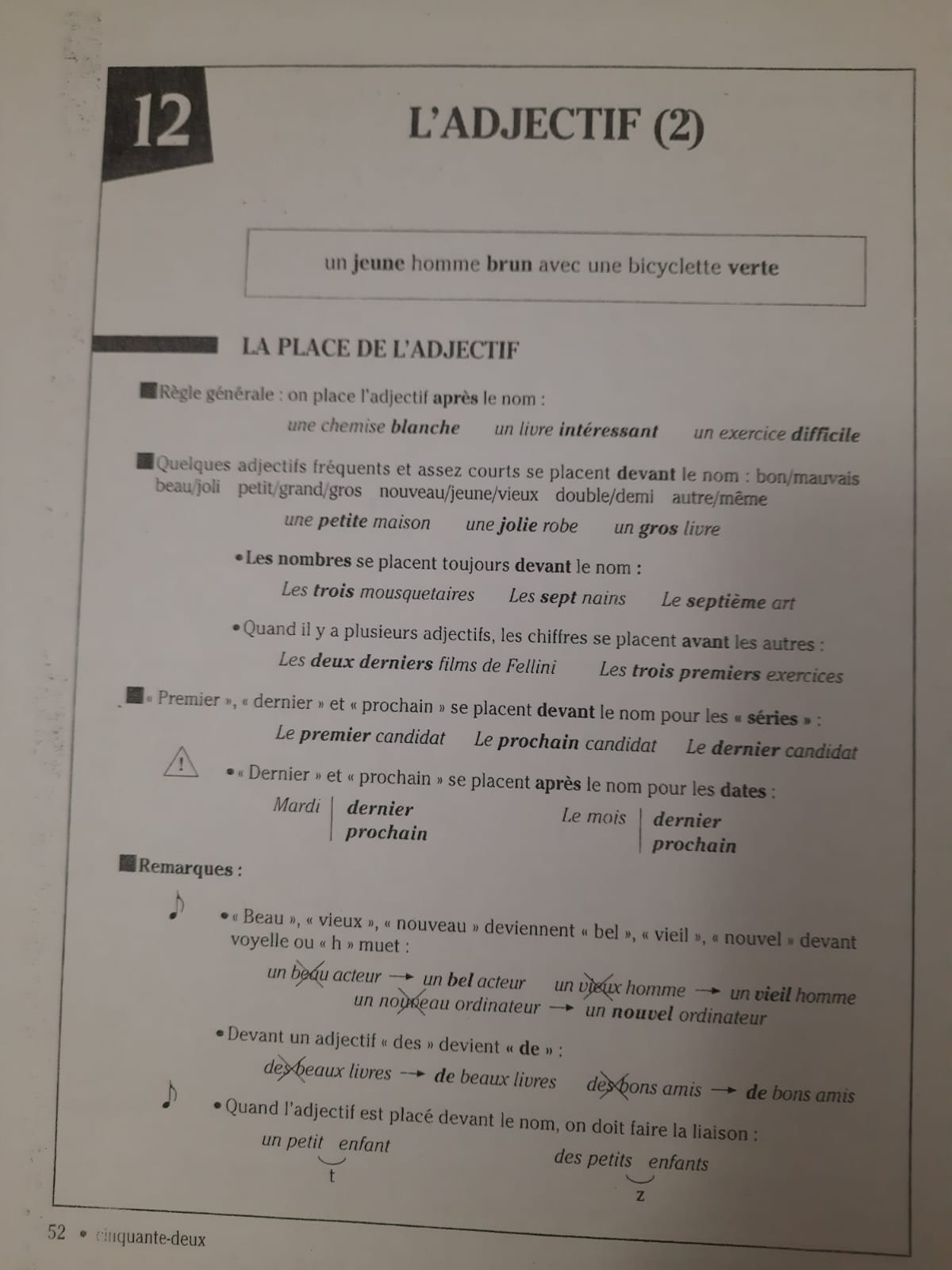 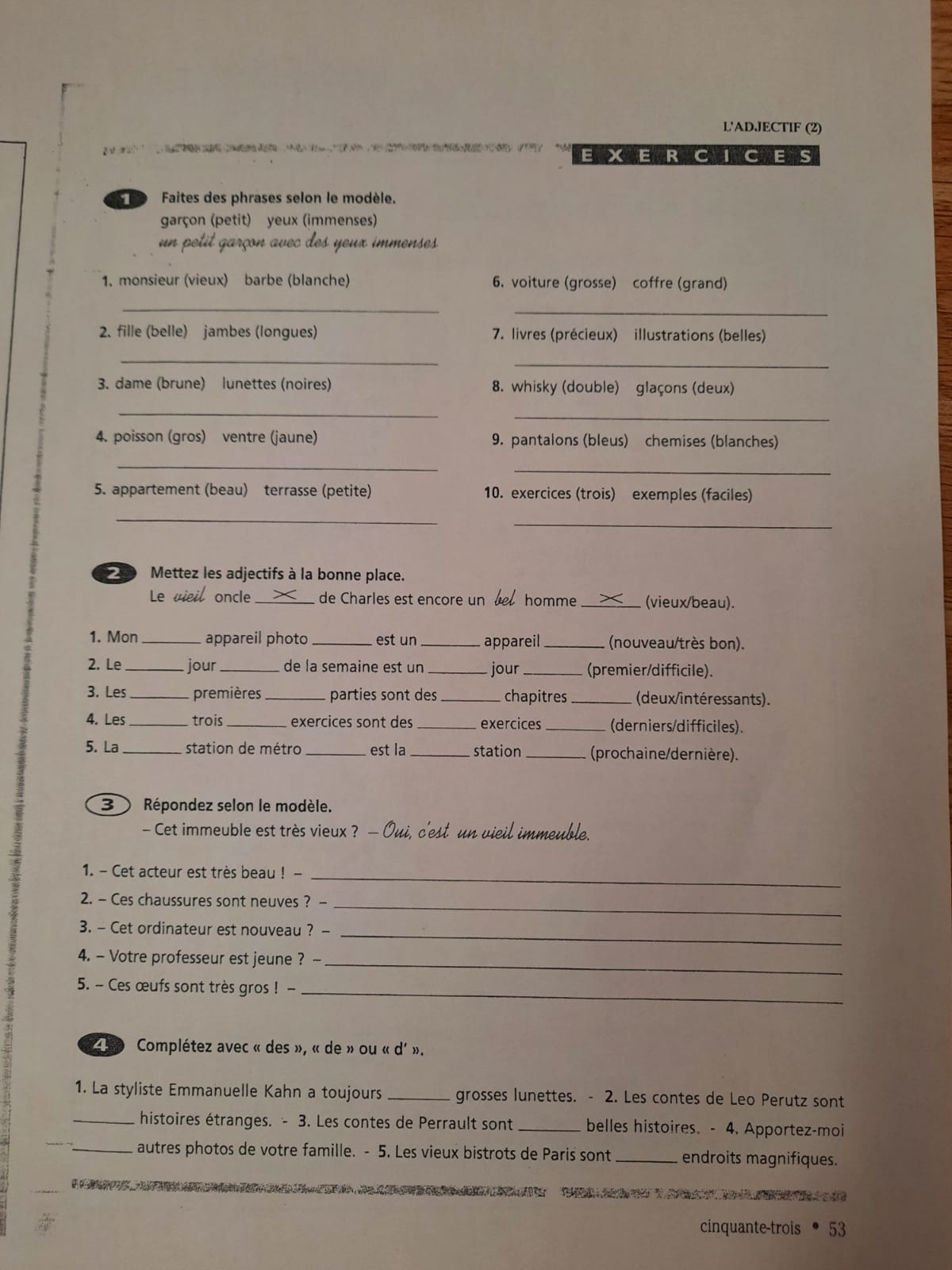 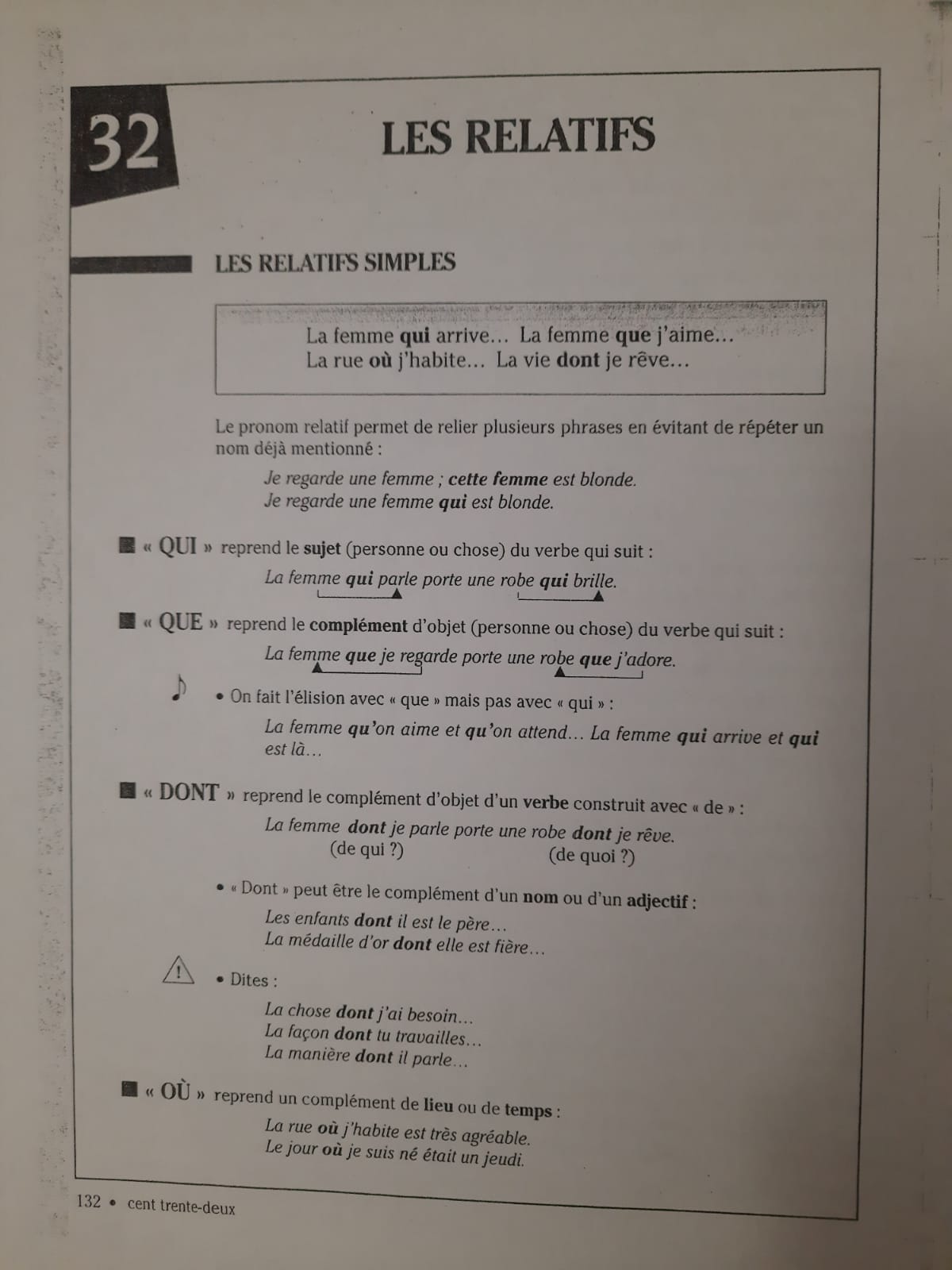 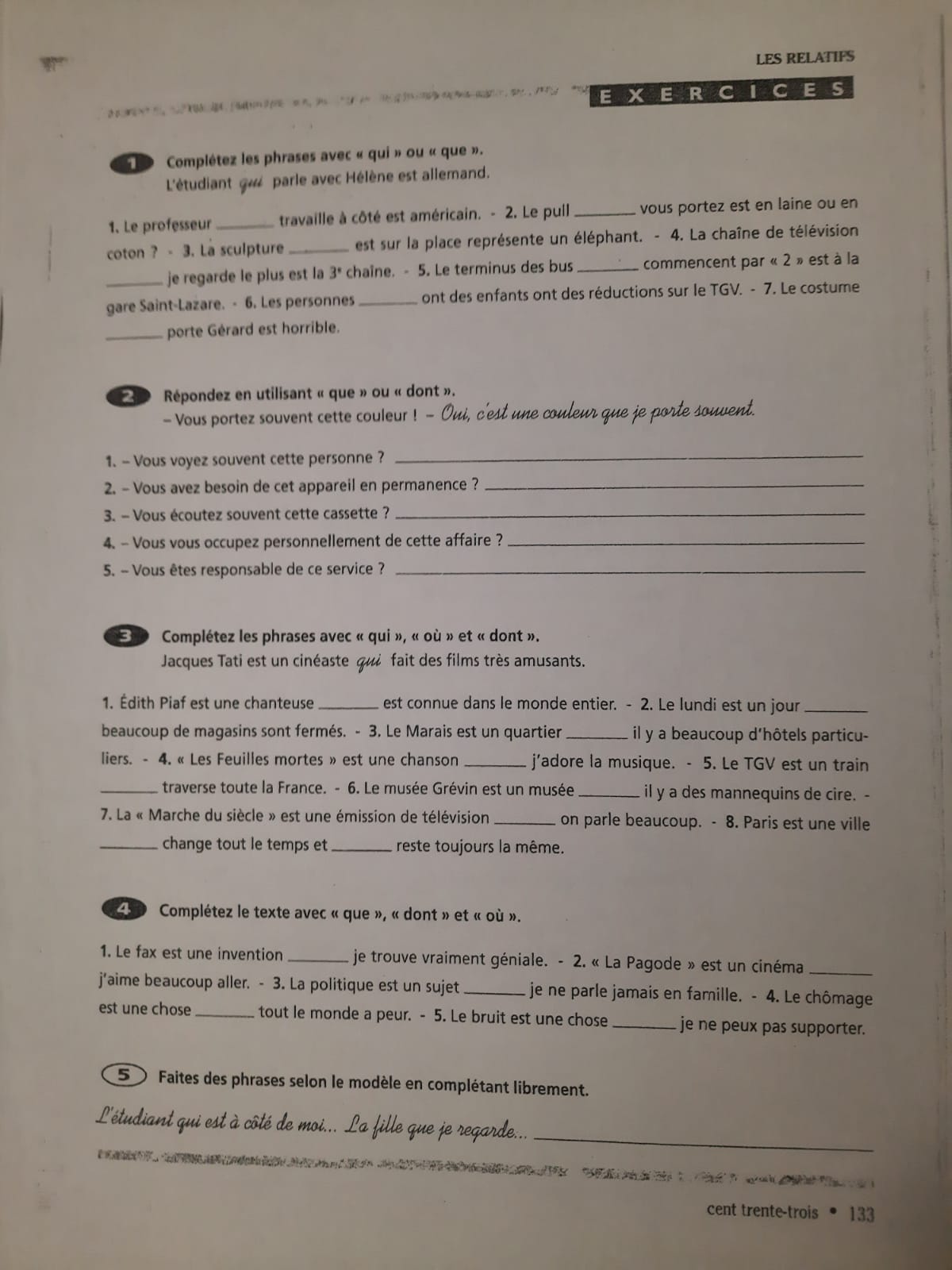 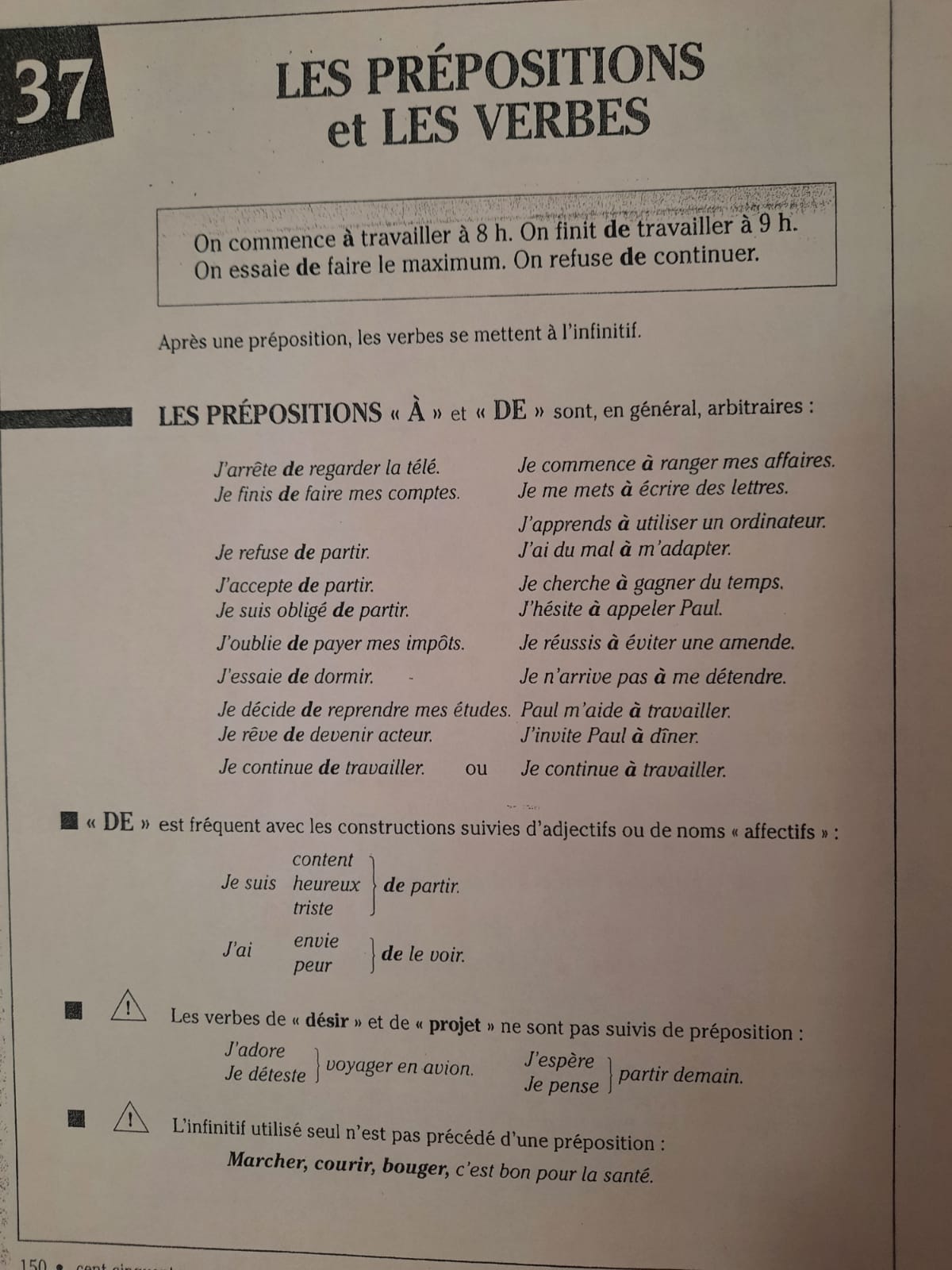 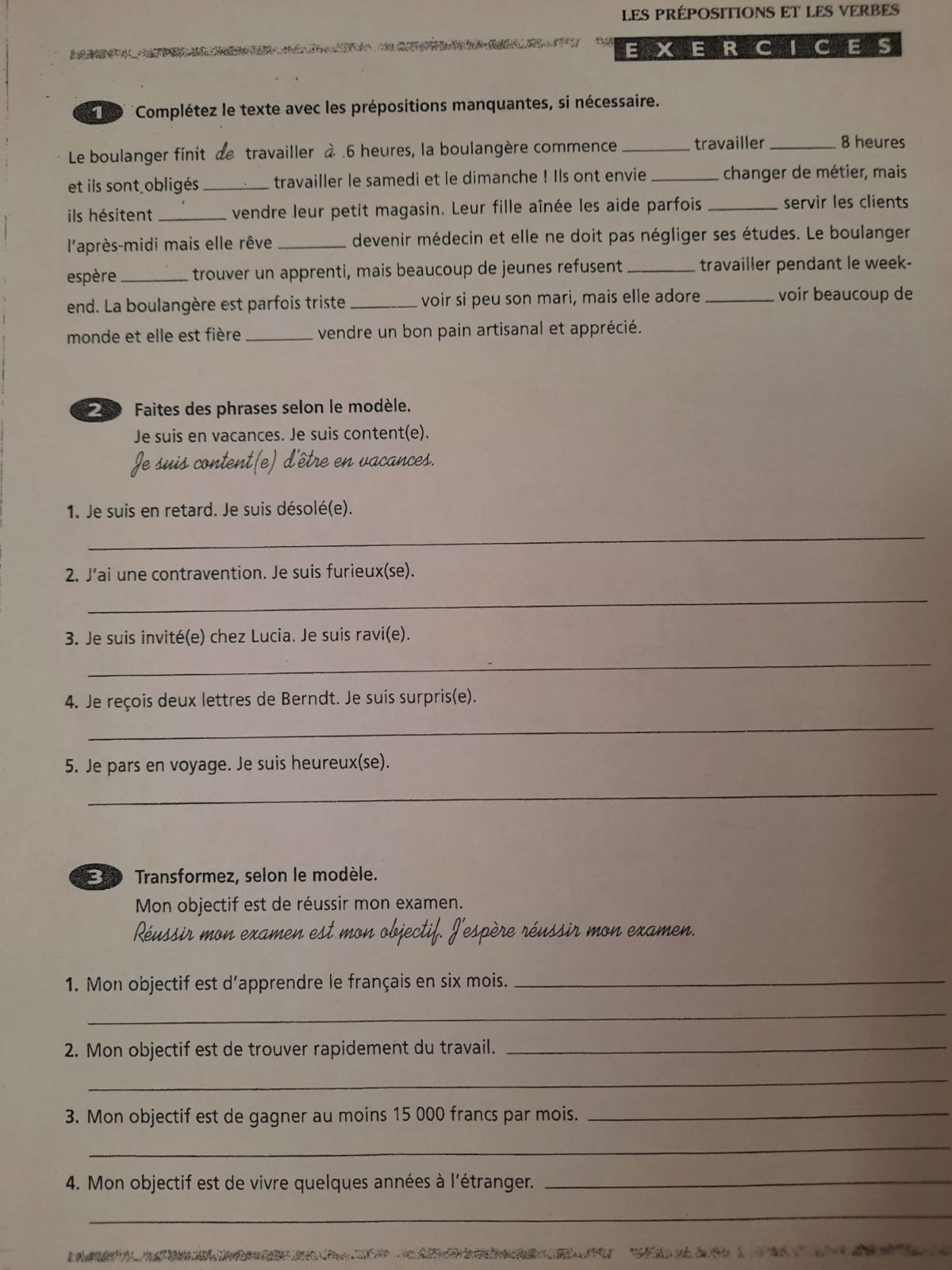 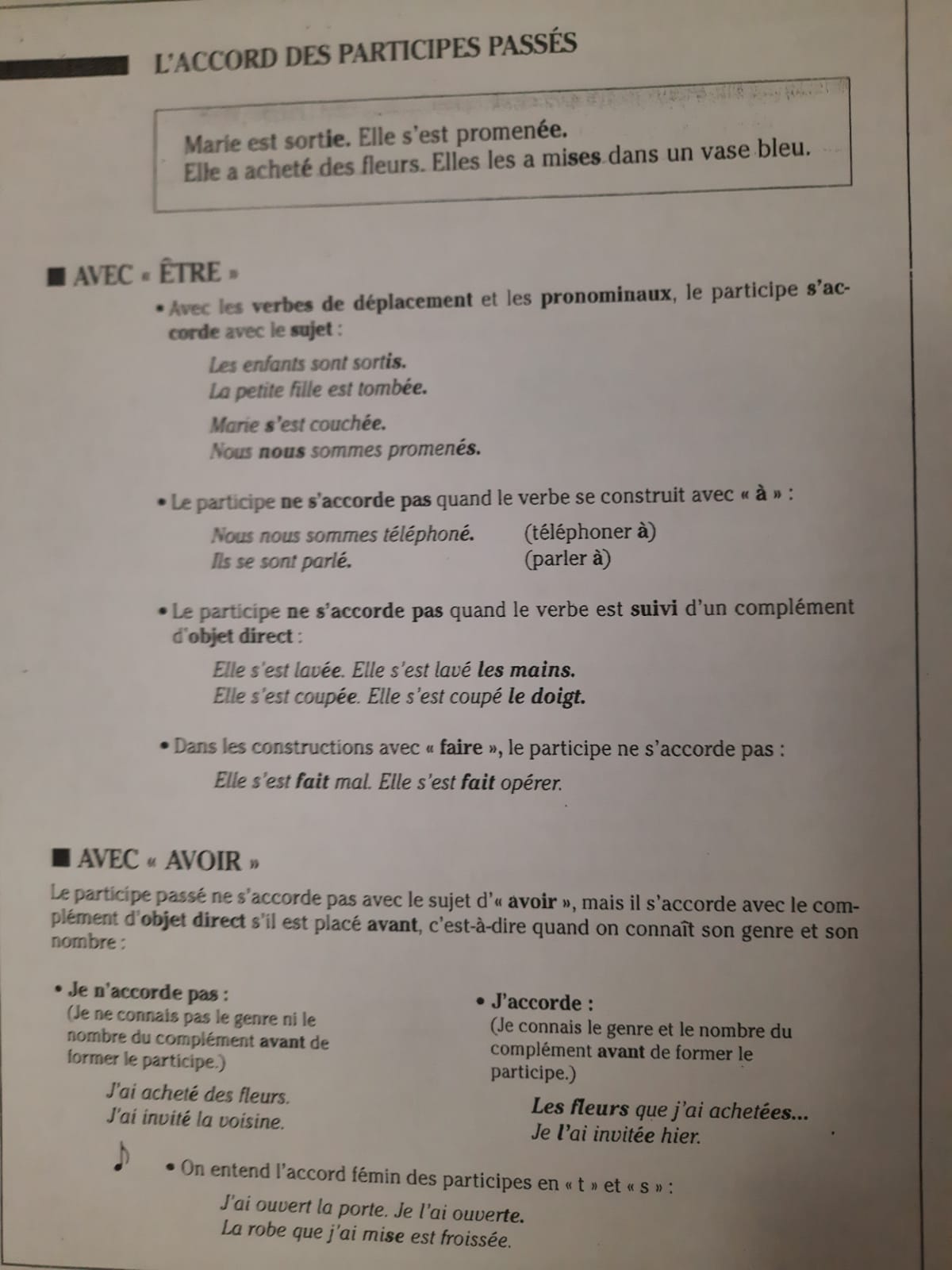 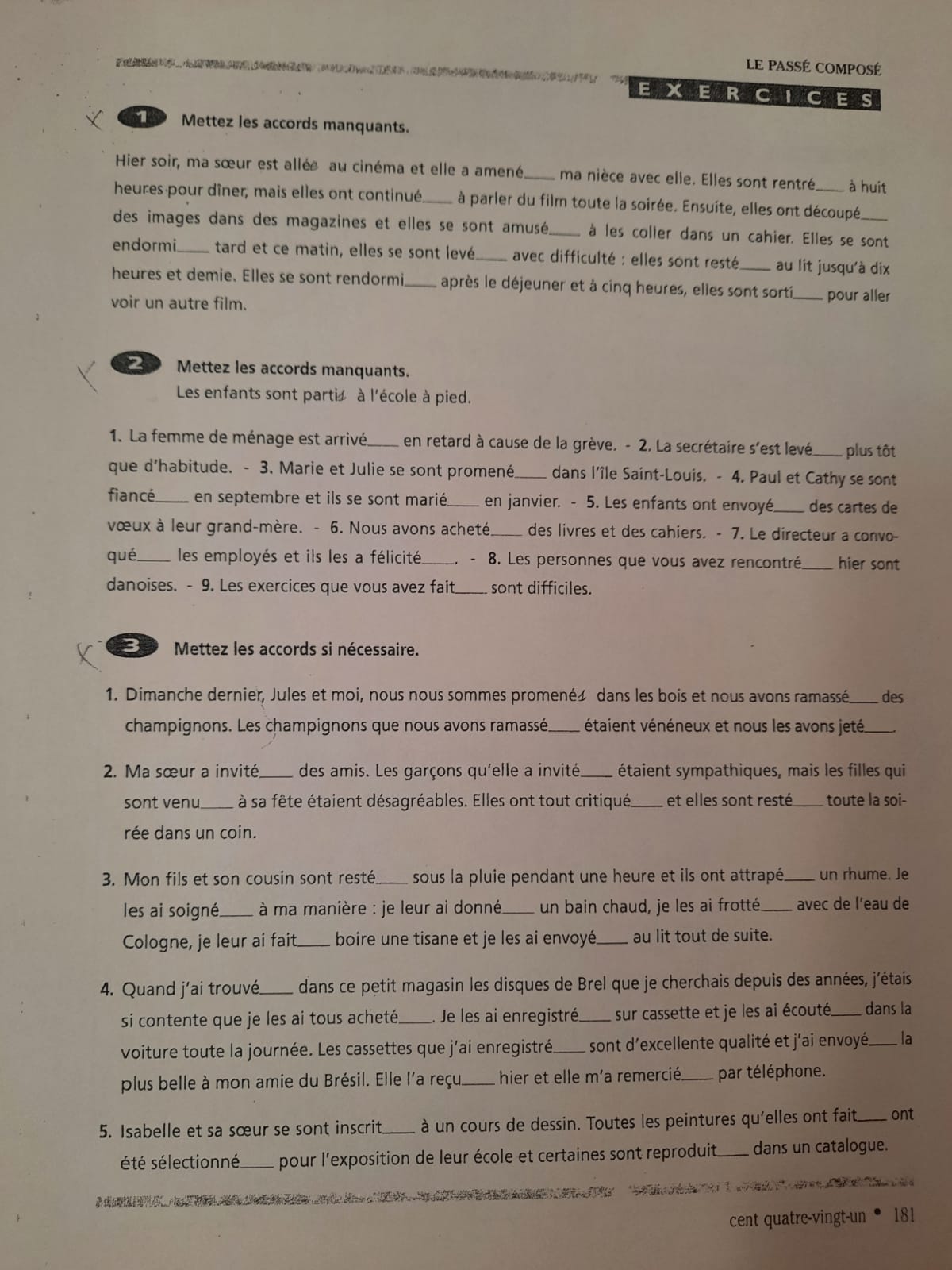 